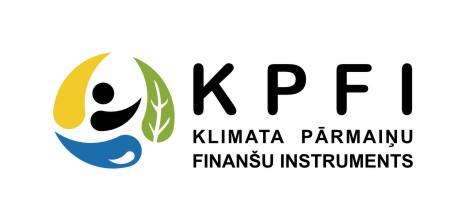 APSTIPRINĀTS:iepirkuma komisijas sēdē2014. gada 25. martāProtokols nr.1Komisijas priekšsēdētāja:
__________________/A. Udalova /Grozījumi ar 2014.gada 2.aprīliProtokols nr.2_________________/A.Udalova/Iepirkuma procedūrasVircavas pirmsskolas izglītības iestādes ēkas energoefektivitātes paaugstināšanaNOLIKUMSIepirkuma identifikācijas Nr. JNP 2014/36/KPFI  Pasūtītājs un Pasūtītāja kontaktpersona:Pasūtītājs: Jelgavas novada pašvaldība Reģistrācijas nr. 90009118031 Adrese: Pasta iela 37, Jelgava, LV-3001 Pasūtītāja kontaktpersona: Iepirkuma komisijas priekšsēdētāja Aija Udalovatel.nr.: 63012251  nr.: 63022235 E-pasts: aija.udalova@jelgavasnovads.lvPretendents un apakšuzņēmējiPretendents ir fiziska persona, juridiska persona, personālsabiedrība vai personu apvienība, kas iesniegusi piedāvājumu.Pretendentu iepirkuma procedūras ietvaros pārstāv:pretendents (ja pretendents ir fiziska persona), pretendenta paraksttiesīga amatpersona (ja pretendents ir juridiska persona),pārstāvēttiesīgs personālsabiedrības biedrs, ievērojot šī punkta „a” un „b” apakšpunktā noteikto (ja pretendents ir personālsabiedrība),visi personu apvienības dalībnieki, ievērojot šī punkta „a” un „b” apakšpunktā noteikto (ja pretendents ir personu apvienība) vaipretendenta pilnvarota persona.Apakšuzņēmējs ir pretendenta vai tā apakšuzņēmēja piesaistīta vai nolīgta persona, kura veiks darbus, kas nepieciešami iepirkuma līguma izpildei neatkarīgi no tā, vai šī persona darbus veic pretendentam vai citam apakšuzņēmējam.SaziņaSaziņa starp Pasūtītāju (iepirkuma komisiju) un ieinteresētajiem piegādātājiem iepirkuma procedūras ietvaros notiek latviešu valodā pa pastu vai faksu. Saziņas dokuments, nosūtot pa faksu, ir uzskatāms par saņemtu brīdī, kad nosūtītāja  ir saņēmis paziņojumu par faksa sūtījuma saņemšanu.Saziņas dokumentā ietver iepirkuma procedūras nosaukumu un identifikācijas numuru.Ieinteresētais piegādātājs saziņas dokumentu nosūta uz Nolikumā norādīto Pasūtītāja pasta adresi vai Pasūtītāja kontaktpersonas faksa numuru.Pasūtītājs (iepirkuma komisija) saziņas dokumentu nosūta pa pastu vai faksu uz ieinteresētā piegādātāja norādīto pasta adresi vai faksa numuru.Papildu informāciju ieinteresētais piegādātājs var pieprasīt laikus, ne vēlāk kā 10 darba dienas pirms piedāvājumu iesniegšanas termiņa beigām.Papildu informāciju Pasūtītājs nosūta ieinteresētajam piegādātājam, kas uzdevis jautājumu, un vienlaikus ievieto mājaslapā internetā, kurā ir pieejams . Informācija par iepirkuma priekšmetuIepirkuma priekšmeta aprakstsIepirkuma priekšmets ir Vircavas pirmsskolas energoefektivitātes paaugstināšana, saskaņā ar MK noteikumu Nr. 250 „Grozījumi Ministru kabineta 2012. gada 14. augusta noteikumos Nr. 559 „Klimata pārmaiņu finanšu instrumenta finansēto projektu atklāta konkursa „Kompleksi risinājumi siltumnīcefekta gāzu emisiju samazināšanai”, 3.6. punktā norādītajā objektā. Iepirkuma priekšmeta apraksts ir pievienots Tehniskajā specifikācijā (nolikuma pielikums nr.9). Pasūtītājs ar Pretendentu līgumu slēgs projekta atbalsta gadījumā.Paredzamais būvdarbu uzsākšanas laiks –jūnija sākums (pēc līguma parakstīšanas ar Latvijas Valsts Investīciju Fondu (turpmāk-LVIF)). CPV kods:45000000-7-Būvdarbi Iepirkuma līguma izpildes vietaIepirkuma  izpildes vieta ir Vircavas pirmsskolas izglītības iestāde, Vircavas pagasta pārvalde, Jelgavas novads.Iepirkuma līguma izpildes termiņšIepirkuma  izpildes termiņš ir 2014. gada 30. septembris.Šo Nolikuma 3.7.punktu izteikt šādā redakcijā:Iepirkuma līguma izpildes termiņšMaksimālais iepirkuma līguma izpildes termiņš ir 2014. gada 30. decembris.Objekta apsekošana Pretendents obligāti veic objekta apsekošanu dabā (Pretendents tiek reģistrēts objekta apsekošanas lapā), iepriekš vienojas ar Pasūtītāja kontaktpersonu par abām pusēm pieņemamu laiku objekta apskatei. Objekta apsekošanas kontaktpersona: Vircavas pagasta pārvaldes vadītāja Rita Borščevska (tel.26261569).PiedāvājumsPiedāvājuma iesniegšanas un atvēršanas vieta, laiks un kārtībaPiegādātājs var iesniegt tikai vienu piedāvājumu.Piegādātāji piedāvājumus var iesniegt līdz 2014. gada 30. aprīlim, plkst.10.00., Pasta iela 37. Jelgava, LV-3001, piedāvājumus iesniedzot personīgi vai atsūtot pa pastu. Pasta sūtījumam jābūt saņemtam šajā punktā norādītajā adresē līdz šajā punktā minētajam termiņam. Iesniegtie piedāvājumi ir Pasūtītāja īpašums.Piedāvājumi tiks atvērti 204. kab., Pasta iela 37, Jelgava, 2014. gada 30. aprīlī, plkst. 10.00. Piedāvājumu atvēršana ir atklāta. Piedāvājumu, kas iesniegts pēc piedāvājumu iesniegšanas termiņa beigām vai kura ārējais iepakojums nenodrošina to, lai piedāvājumā iekļautā informācija nebūtu pieejama līdz piedāvājumu atvēršanai, Pasūtītājs neizskatīta un atdod atpakaļ pretendentam.Piedāvājuma derīguma termiņšPretendenta iesniegtajam piedāvājumam jābūt derīgam, tas ir saistošam Pretendentam, līdz iepirkuma  noslēgšanai, bet ne mazāk kā 90 (deviņdesmit) dienas no piedāvājumu iesniegšanas termiņa.Ja objektīvu iemeslu dēļ Pasūtītājs nevar noslēgt iepirkuma līgumu piedāvājuma derīguma termiņā, Pasūtītājs var rakstiski lūgt Pretendentus pagarināt sava piedāvājuma derīguma termiņu. Ja Pretendents piekrīt pagarināt sava piedāvājuma derīguma termiņu, Pretendents to rakstiski paziņo Pasūtītājam, kā arī nosūta Pasūtītājam bankas vai apdrošinātāja, kas izsniedzis piedāvājuma nodrošinājumu, rakstisku apliecinājumu par piedāvājuma nodrošinājuma termiņa pagarināšanu līdz pagarinātā piedāvājuma derīguma termiņa beigām vai jaunu piedāvājuma nodrošinājumu.Piedāvājuma noformējumsPiedāvājums sastāv no četrām šādām daļām:Pieteikuma dalībai iepirkuma procedūrā un Pretendenta kvalifikācijas dokumentiem (viens oriģināls un divas kopijas),Piedāvājuma nodrošinājuma (viens oriģināls un divas kopijas),Tehniskā piedāvājuma (viens oriģināls un divas kopijas),Finanšu piedāvājuma (viens oriģināls un divas kopijas). Piedāvājums jāsagatavo latviešu valodā, datorrakstā, tam jābūt skaidri salasāmam, bez labojumiem un dzēsumiem. Katras piedāvājuma daļas sākumā ievieto satura rādītāju. Piedāvājuma daļas lapas (izņemot piedāvājuma nodrošinājumu) numurē un caurauklo, piestiprina auklas galus pēdējā lappusē un apliecina caurauklojumu. Caurauklojuma apliecinājums ietver:norādi par kopējo cauraukloto lapu skaitu,pretendenta (ja pretendents ir fiziska persona) vai tā pārstāvja parakstu un paraksta atšifrējumu,apliecinājuma vietas nosaukumu un datumu.Pretendenta kvalifikācijas dokumentus un tehnisko dokumentāciju var iesniegt arī citā valodā, ja tiem ir pievienots pretendenta apliecināts tulkojums latviešu valodā. Par kaitējumu, kas radies dokumenta tulkojuma nepareizības dēļ, pretendents atbild normatīvajos tiesību aktos noteiktajā kārtībā. Tulkojuma apliecinājums ietver:norādi “TULKOJUMS PAREIZS”,pretendenta vai tā pārstāvja parakstu un paraksta atšifrējumu,apliecinājuma vietas nosaukumu un datumu.Ja pretendents iesniedz dokumentu kopijas, pretendents tās apliecina. Kopijas apliecinājums ietver:norādi “KOPIJA PAREIZA”,pretendenta vai tā pārstāvja parakstu un paraksta atšifrējumu,apliecinājuma vietas nosaukumu un datumu.Pretendenta pieteikumu dalībai iepirkuma procedūrā, tehnisko piedāvājumu, finanšu piedāvājumu un citus piedāvājuma dokumentus paraksta, kopijas, tulkojumus un piedāvājuma daļu caurauklojumus apliecina:pretendents (ja pretendents ir fiziska persona), pretendenta paraksttiesīga amatpersona (ja pretendents ir juridiska persona),pārstāvēttiesīgs personālsabiedrības biedrs, ievērojot šī punkta „a” un „b” apakšpunktā noteikto (ja pretendents ir personālsabiedrība),visi personu apvienības dalībnieki, ievērojot šī punkta „a” un „b” apakšpunktā noteikto (ja pretendents ir personu apvienība) vaipretendenta pilnvarota persona.Dokumentus, kas attiecas tikai uz atsevišķu personālsabiedrības biedru vai personu apvienības dalībnieku paraksta, kā arī kopijas un tulkojumus apliecina attiecīgais personālsabiedrības biedrs vai personu apvienības dalībnieks, ievērojot šī punkta „a”, „b” un „e” apakšpunktā noteikto.Piedāvājumu iesniedz aizlīmētā ārējā iepakojumā, uz kura norāda:Pasūtītāja nosaukumu, reģistrācijas numuru un adresi, Pasūtītāja kontaktpersonas vārdu, uzvārdu un telefona numuru,pretendenta nosaukumu, reģistrācijas numuru (ja pretendents ir juridiska persona vai personālsabiedrība) vai personas kodu (ja pretendents ir fiziska persona) un adresi, pretendenta kontaktpersonas vārdu, uzvārdu, telefona un faksa numuru, atzīmi ”Piedāvājums atklātajam konkursam „Vircavas pirmsskolas izglītības iestādes ēkas energoefektivitātes paaugstināšana”, ID. Nr. JNP 2014/36/KPFI. Neatvērt līdz 2014. gada 30. aprīlim, plkst. 10.00. Piedāvājuma ārējā iepakojumā ievieto divus aizlīmētus iekšējus iepakojumus, no kuriem vienā ievieto piedāvājuma oriģinālu, bet otrā - piedāvājuma kopijas. Uz iekšējiem iepakojumiem attiecīgi norāda:atzīmi “ORIĢINĀLS” vai “KOPIJAS”,pretendenta nosaukumu un reģistrācijas numuru vai personas kodu, atzīmi ”Piedāvājums atklātajam konkursam „Vircavas pirmsskolas izglītības iestādes ēkas energoefektivitātes paaugstināšana” (id. Nr. JNP 2014/36/KPFI). Piedāvājuma iekšējos iepakojumos attiecīgi ievieto piedāvājuma daļu oriģinālus vai kopijas. Uz piedāvājuma daļu oriģināliem un to kopijām attiecīgi norāda:atzīmi “ORIĢINĀLS” vai “KOPIJA”,pretendenta nosaukumu un reģistrācijas numuru vai personas kodu,piedāvājuma daļas nosaukumu (“Pretendenta  dalībai iepirkuma procedūrā un atlases dokumenti”, „Piedāvājuma nodrošinājums”, “Tehniskais piedāvājums” vai “Finanšu piedāvājums”. Piedāvājuma nodrošinājumsIesniedzot piedāvājumu, pretendents iesniedz piedāvājuma nodrošinājumu 7000 EUR (septiņi tūkstoši euro) apmērā. Piedāvājuma nodrošinājumu izsniedz Latvijas Republikā vai citā Eiropas Savienības vai Eiropas Ekonomiskās zonas dalībvalstī reģistrēta banka, kredītiestādes filiāle vai apdrošināšanas sabiedrība, kas Latvijas Republikas normatīvajos tiesību aktos noteiktajā kārtībā ir uzsākusi pakalpojumu sniegšanu Latvijas Republikas teritorijā. Piedāvājuma nodrošinājumam ir jāstājas spēkā ne vēlāk kā piedāvājumu iesniegšanas termiņā. Piedāvājuma nodrošinājumam ir jābūt spēkā līdz īsākajam no šādiem termiņiem:piedāvājuma nodrošinājuma spēkā esamības termiņa beigām ,līdz dienai, kad pretendents, kurš ir noslēdzis iepirkuma līgumu, saskaņā ar iepirkuma līguma noteikumiem iesniedz līguma izpildes nodrošinājumu (ja tāds ir paredzēts iepirkuma līguma projektā) vai līdz iepirkuma līguma noslēgšanai.Piedāvājuma nodrošinājumu Pasūtītājs atdod pretendentiem šādā kārtībā:pretendentam, ar kuru Pasūtītājs ir noslēdzis iepirkuma līgumu, - pēc iepirkuma līguma noslēgšanas vai pēc līguma izpildes nodrošinājuma iesniegšanas (ja tāds ir paredzēts iepirkuma līguma projektā),pārējiem pretendentiem - pēc piedāvājuma nodrošinājuma spēkā esamības termiņa beigām vai pēc iepirkuma līguma noslēgšanas atkarībā no tā, kurš no gadījumiem iestājas pirmais.Nosacījumi dalībai iepirkuma procedūrāPasūtītājs izslēdz pretendentu no turpmākās dalības iepirkuma procedūrā, kā arī neizskata pretendenta piedāvājumu jebkurā no šādiem gadījumiem:9.1.1. pretendents vai persona, kura ir pretendenta valdes vai padomes loceklis vai prokūrists, vai persona, kura ir pilnvarota pārstāvēt pretendentu darbībās, kas saistītas ar filiāli, ar tādu prokurora priekšrakstu par sodu vai tiesas spriedumu, kas stājies spēkā un kļuvis neapstrīdams un nepārsūdzams, ir atzīta par vainīgu jebkurā no šādiem noziedzīgiem nodarījumiem:a) kukuļņemšana, kukuļdošana, kukuļa piesavināšanās, starpniecība kukuļošanā, neatļauta labumu pieņemšana vai komerciāla uzpirkšana,b) krāpšana, piesavināšanās vai noziedzīgi iegūtu līdzekļu legalizēšana,c) izvairīšanās no nodokļu un tiem pielīdzināto maksājumu nomaksas,d) terorisms, terorisma finansēšana, aicinājums uz terorismu, terorisma draudi vai personas vervēšana un apmācīšana terora aktu veikšanai.(Minētais izslēgšanas nosacījums netiek piemērots, ja no dienas, kad kļuvis neapstrīdams un nepārsūdzams attiecīgais tiesas spriedums, prokurora priekšraksts par sodu vai citas kompetentas institūcijas pieņemtais lēmums saistībā ar šajā nolikuma punktā minētajiem pārkāpumiem, līdz piedāvājuma iesniegšanas dienai ir pagājuši trīs gadi. Nolikuma 9.1.1.punkta "c" apakšpunktā (PIL 39.1 panta pirmās daļas 1.punkta "c" apakšpunktā) minētais izslēgšanas nosacījums attiecināms uz pretendentu vai Publisko iepirkumu likuma 39.1 panta pirmās daļas 7.punktā minēto personu, ja attiecīgais pārkāpums ir izdarīts vai turpinās pēc 2012.gada 31.jūlija.);9.1.2.pretendents ar tādu kompetentas institūcijas lēmumu vai tiesas spriedumu, kurš stājies spēkā un kļuvis neapstrīdams un nepārsūdzams, ir atzīts par vainīgu pārkāpumā, kas izpaužas kā: viena vai vairāku tādu valstu pilsoņu vai pavalstnieku nodarbināšana, kuri nav Eiropas  Savienības  dalībvalstu  pilsoņi  vai  pavalstnieki,  ja  tie  Eiropas  Savienības dalībvalstu teritorijā uzturas nelikumīgi, (Minētais izslēgšanas nosacījums netiek piemērots, ja no dienas, kad kļuvis neapstrīdams un nepārsūdzams attiecīgais tiesas spriedums, prokurora priekšraksts par sodu vai citas kompetentas institūcijas pieņemtais lēmums saistībā ar šajā nolikuma punktā minētajiem pārkāpumiem, līdz piedāvājuma iesniegšanas dienai ir pagājuši trīs gadi.Šī nolikuma 9.1.2.punkta „a” apakšpunktā (PIL 39.1 panta pirmās daļas 2.punkta "a" apakšpunktā) minētais izslēgšanas nosacījums attiecināms uz pretendentu vai Publisko iepirkumu likuma 39.1 panta pirmās daļas 7., 8. vai 9.punktā minēto personu, ja attiecīgais pārkāpums ir izdarīts vai turpinās pēc 2010.gada 15.jūnija.);b) personas nodarbināšana bez rakstveidā noslēgta darba līguma, nodokļu normatīvajos aktos noteiktajā termiņā neiesniedzot par šo personu informatīvo deklarāciju par darba ņēmējiem, kas iesniedzama par personām, kuras uzsāk darbu.(Minētais izslēgšanas nosacījums netiek piemērots, ja no dienas, kad kļuvis neapstrīdams un nepārsūdzams tiesas spriedums vai citas kompetentas institūcijas pieņemtais lēmums saistībā ar šajā nolikuma punktā minētajiem pārkāpumiem, līdz piedāvājuma iesniegšanas dienai ir pagājuši 12 mēneši);  9.1.3.pretendents ar tādu kompetentas institūcijas lēmumu vai tiesas spriedumu, kurš stājies spēkā un kļuvis neapstrīdams un nepārsūdzams, ir atzīts par vainīgu konkurences tiesību pārkāpumā, kas izpaužas kā vertikālā vienošanās, kuras mērķis ir ierobežot pircēja iespēju noteikt tālākpārdošanas cenu, vai horizontālā karteļa vienošanās, izņemot gadījumu, kad attiecīgā  institūcija,  konstatējot  konkurences  tiesību  pārkāpumu,  par sadarbību iecietības programmas ietvaros pretendentu ir atbrīvojusi no naudas soda vai naudas sodu samazinājusi.(Minētais izslēgšanas nosacījums netiek piemērots, ja no dienas, kad kļuvis neapstrīdams un nepārsūdzams tiesas spriedums vai citas kompetentas institūcijas pieņemtais lēmums saistībā ar šajā nolikuma punktā minētajiem pārkāpumiem, līdz piedāvājuma iesniegšanas dienai ir pagājuši 12 mēneši. Šī nolikuma 9.1.3.punktā (PIL 39.1 panta pirmās daļas 3.punktā) minētais izslēgšanas nosacījums attiecināms uz pretendentu vai Publisko iepirkumu likuma 39.1 panta pirmās daļas 7., 8. vai 9.punktā minēto personu, ja attiecīgais pārkāpums ir izdarīts vai turpinās pēc 2010.gada 15.jūnija.);         9.1.4.ir pasludināts pretendenta maksātnespējas process, apturēta vai pārtraukta pretendenta saimnieciskā darbība, uzsākta tiesvedība par pretendenta bankrotu vai pretendents tiek likvidēts;         9.1.5. pretendentam Latvijā vai valstī, kurā tas reģistrēts vai kurā atrodas tā pastāvīgā dzīvesvieta, ir nodokļu parādi, tajā skaitā valsts sociālās apdrošināšanas obligāto iemaksu parādi, kas kopsummā kādā no valstīm pārsniedz 150 euro;        9.1.6.Pretendents ir sniedzis nepatiesu informāciju, lai apliecinātu atbilstību Publisko iepirkumu likuma 39.1panta noteikumiem vai saskaņā ar Publisko iepirkumu likumu noteiktajām pretendentu kvalifikācijas prasībām, vai vispār nav sniedzis pieprasīto informāciju.Uz personālsabiedrības biedru (ja pretendents ir personālsabiedrība), katru personu apvienības dalībnieku (ja pretendents ir personu apvienība) ir attiecināmi nolikuma 9.1.1. –9.1.6.punkta nosacījumi. Uz pretendenta norādīto apakšuzņēmēju, kura izpildāmo būvdarbu vērtība ir vismaz 20% no kopējās iepirkuma līguma vērtības, pretendenta norādīto personu, uz kuras iespējām pretendents balstās, lai apliecinātu, ka tā kvalifikācija atbilst iepirkuma nolikumā noteiktajām prasībām, ir attiecināmi nolikuma 9.1.2. –9.1.6.punkta nosacījumi.Pasūtītājs pārbaudi par nolikuma 9.1.1.- 9.1.6.punktā minēto pretendentu izslēgšanas gadījumu esamību veic attiecībā uz katru pretendentu, kuram atbilstoši citām konkursa nolikumā noteiktajām prasībām un izraudzītajam piedāvājuma izvēles kritērijam būtu piešķiramas līguma slēgšanas tiesības. Pasūtītājs ir tiesīgs pretendentu izslēgšanas gadījumu esamību pārbaudes veikt attiecībā uz visiem pretendentiem, kas iesnieguši piedāvājumu.Pretendenta kvalifikācijas prasībasPrasības attiecībā uz pretendenta atbilstību profesionālās darbības veikšanaiPretendents, personālsabiedrība un visi personālsabiedrības biedri (ja piedāvājumu iesniedz personālsabiedrība) vai visi personu apvienības dalībnieki (ja piedāvājumu iesniedz personu apvienība), kā arī Personas, uz kuru iespējām pretendents balstās, normatīvajos tiesību aktos noteiktajos gadījumos ir reģistrēti komercreģistrā vai līdzvērtīgā reģistrā ārvalstīs.Pretendents, personālsabiedrības biedrs, personu apvienības dalībnieks (ja piedāvājumu iesniedz personālsabiedrība vai personu apvienība) vai apakšuzņēmējs (ja pretendents Būvdarbiem plāno piesaistīt apakšuzņēmēju), kas veiks Būvdarbus, ir reģistrēts būvkomersantu reģistrā vai attiecīgā profesionālā reģistrā ārvalstīs, vai pretendentam ir kompetentas institūcijas izsniegta licence, sertifikāts vai cits līdzvērtīgs dokuments, ja attiecīgās valsts normatīvie tiesību akti paredz profesionālo reģistrāciju, licences, sertifikāta vai citus līdzvērtīgu dokumentu izsniegšanu. Par reģistrāciju Būvkomersantu reģistrā pasūtītājs pārliecinās Būvkomersantu reģistra mājaslapā internetā.Pretendents var nodrošināt Atbildīgo būvdarbu vadītāju, kurš atbilst šādām prasībām: pēdējo 5 (piecu) gadu laikā ir veicis vismaz 3 (trīs) līdzvērtīga rakstura un būvapjoma energobūvju objektu būvniecības, rekonstrukcijas būvdarbu vadīšanu atbildīgā būvdarbu vadītāja statusā;ir ieguvis sertifikāciju atbilstoši Latvijas Republikas normatīvajos aktos noteiktajam būvniecības jomā būvdarbu vadīšanā, ārvalstu būvdarbu vadītājam ir izsniegta licence, sertifikāts vai cits dokuments attiecīgo pakalpojumu sniegšanai (ja šādu dokumentu nepieciešamību nosaka attiecīgās ārvalsts normatīvie tiesību akti) un būvdarbu vadītājs atbilst izglītības un profesionālās kvalifikācijas prasībām attiecīgas profesionālās darbības veikšanai Latvijas Republikā un gadījumā, ja ar pretendentu tiks noslēgts iepirkuma līgums, līdz Būvdarbu uzsākšanai būvdarbu vadītājs iegūs profesionālās kvalifikācijas atzīšanas apliecību vai reģistrēsies attiecīgajā profesiju reģistrā;profesionālās kvalifikācijas sertifikātiem ir jābūt spēkā esošiem uz piedāvājuma iesniegšanas brīdi.Pretendents var nodrošināt Siltumapgādes un ventilācijas sistēmas būvdarbu vadītāju, kurš atbilst šādām prasībām:pēdējo 5 (piecu) gadu laikā ir veicis vismaz 3 (trīs) līdzvērtīga rakstura energobūvju objektu būvniecības siltumapgādes un ventilācijas sistēmu izbūves būvdarbu vadīšanu;būvprakses sertifikāts siltumapgādes un ventilācijas sistēmu izbūves būvdarbu vadīšanā;profesionālās kvalifikācijas sertifikātiem ir jābūt spēkā esošiem.Pretendents var nodrošināt Ūdensapgādes un kanalizācijas sistēmas būvdarbu vadītāju, atbilst šādām prasībām:pēdējo 5 (piecu) gadu laikā ir veicis vismaz 3 (trīs) līdzvērtīga rakstura energobūvju objektu būvniecības ūdensapgādes un kanalizācijas sistēmas izbūves būvdarbu vadīšanu;būvprakses sertifikāts ūdensapgādes un kanalizācijas sistēmu izbūves būvdarbu vadīšanā;profesionālās kvalifikācijas sertifikātiem ir jābūt spēkā esošiem.Pretendents var nodrošināt Elektroietaišu būvdarbu vadītāju, kurš atbilst šādām prasībām:pēdējo 5 (piecu) gadu laikā ir veicis vismaz 3 (trīs) pabeigtu un pieņemtu ekspluatācijā līdzvērtīga rakstura rekonstrukcijas darbu vai jaunbūves elektroietaišu būvdarbu vadīšanu;būvprakses sertifikāts elektroietaišu būvdarbu vadīšanā;profesionālās kvalifikācijas sertifikātiem ir jābūt spēkā esošiem.Pretendents var nodrošināt Darba aizsardzības speciālistu un Ugunsdrošības speciālistu.Par speciālistiem piešķirtajiem sertifikātiem pasūtītājs pārliecinās Būvkomersantu reģistra mājaslapā internetā pieejamajā Būvprakses un arhitektu prakses sertifikātu datu bāzē.Ārvalstu speciālistiem ir izsniegta licence, sertifikāts vai cits dokuments attiecīgo pakalpojumu sniegšanai (ja šādu dokumentu nepieciešamību nosaka attiecīgās ārvalsts normatīvie tiesību akti) un ārvalstu speciālisti atbilst izglītības un profesionālās kvalifikācijas prasībām attiecīgas profesionālās darbības veikšanai Latvijas Republikā un gadījumā, ja ar pretendentu tiks noslēgts iepirkuma , līdz Būvdarbu uzsākšanai ārvalstu speciālisti iegūs profesionālās kvalifikācijas atzīšanas apliecību vai reģistrēsies attiecīgajā profesiju reģistrā.Pretendenta uzņēmumā ir ieviestas un strādā šādas vadības sistēmas – kvalitātes pārvaldības un vides pārvaldības sistēma.Prasības attiecībā uz pretendenta saimniecisko un finansiālo stāvokliPretendenta kopējais finanšu vidējais apgrozījums ēku būvniecības vai ēku rekonstrukcijas jomā iepriekšējos 3 (trīs) gados (2011., 2012., 2013.) vismaz 3 (trīs) reizes pārsniedz piedāvāto līgumcenu (bez pievienotās vērtības nodokļa (turpmāk-PVN)). Uzņēmumu, kas dibināti vēlāk, vidējais apgrozījums par noslēgtajiem finanšu gadiem iepriekšminētajā jomā ir vismaz 3 (trīs) reizes lielāks par pretendenta piedāvāto līgumcenu (bez PVN).Pretendentam, personālsabiedrībai un visiem personālsabiedrības biedriem (ja piedāvājumu iesniedz personālsabiedrība) vai visiem personu apvienības dalībniekiem (ja piedāvājumu iesniedz personu apvienība) uz 2013. gada 31. decembri ir pozitīvs pašu kapitāls. Ja pretendentam atbilstoši normatīvo aktu prasībām uz piedāvājuma iesniegšanas brīdi nav sagatavots un apstiprināts 2013.gada pārskats, tad šajā punktā minētais rādītājs attiecināms uz 2012.gada 31.decembri.Pretendenta, personālsabiedrības un visu personālsabiedrības biedru (ja piedāvājumu iesniedz personālsabiedrība) vai visiem personu apvienības dalībnieku (ja piedāvājumu iesniedz personu apvienība) likviditātes kopējam koeficientam (apgrozāmie līdzekļi/īstermiņa saistības) 2013. gadā (uz 2013. gada 31. decembri) jābūt ne mazākam par 1 (viens). Ja pretendentam atbilstoši normatīvo aktu prasībām uz piedāvājuma iesniegšanas brīdi nav sagatavots un apstiprināts 2013.gada pārskats, tad šajā punktā minētais rādītājs attiecināms uz 2012.gada 31.decembri.Pretendenta pieejamie finanšu līdzekļi un/vai kredītlīnijas, atskaitot pārējās līgumsaistību summas, nav mazākas par EUR 80 000 (astoņdesmit tūkstoši euro).Prasības attiecībā uz pretendenta tehniskajām un profesionālajām spējāmPretendents pēdējo 5 (piecu) gadu (skaitot līdz pieteikumu iesniegšanas termiņam) laikā ir veicis vismaz 3 (trīs) līdzvērtīga rakstura un būvapjoma energobūvju objektu būvniecības, rekonstrukcijas (pilnībā pabeigti un ekspluatācijā nodoti objekti, līgumā noteiktajā termiņā un kvalitātē). Pozitīvu pieredzi pretendents pierāda ar 3 (trīs) pasūtītāju pozitīvām atsauksmēm (uz kuru pieredzi pretendents balstās, kurās norādīts paveikto darbu apjoms, laika periods, pasūtītājs un pasūtītāja iestādes/uzņēmuma vadītājs, kurš ir pilnvarots apstiprināt atsauksmē ietverto informāciju).Pretendents var balstīties uz citu personu iespējām, lai apliecinātu, ka pretendenta kvalifikācija atbilst Pretendenta kvalifikācijas prasībām tikai gadījumā, ja šīs personas tiek piesaistītas arī iepirkuma līguma izpildei un pretendents pierāda, ka viņa rīcībā, izpildot iepirkuma līgumu, būs nepieciešamie resursi.Iesniedzamie dokumentiIesniedzamie dokumenti pretendenta piedāvājumā kārtojami tādā secībā, kādā tie ir uzskaitīti šajā punktā.  dalībai iepirkuma procedūrāPretendenta pieteikumu dalībai iepirkuma procedūrā sagatavo atbilstoši veidnei Nolikuma pielikumam (nolikuma pielikums nr.1.). Pretendenta pieteikumu dalībai iepirkuma procedūrā iesniedz kopā ar:Pretendenta kvalifikācijas dokumentiem,dokumentu vai dokumentiem, kas apliecina piedāvājuma dokumentus parakstījušās, kā arī kopijas, tulkojumus un piedāvājuma daļu caurauklojumus apliecinājušās personas tiesības pārstāvēt pretendentu iepirkuma procedūras ietvaros. Ja dokumentus, kas attiecas tikai uz atsevišķu personālsabiedrības biedru vai personu apvienības dalībnieku paraksta, kā arī kopijas un tulkojumus apliecina attiecīgā personālsabiedrības biedra vai personu apvienības dalībnieka pilnvarota persona, jāiesniedz dokuments vai dokumenti, kas apliecina šīs personas tiesības pārstāvēt attiecīgo personālsabiedrības biedru vai personu apvienības dalībnieku iepirkuma procedūras ietvaros. Juridiskas personas pilnvarai pievieno dokumentu, kas apliecina pilnvaru parakstījušās paraksttiesīgās amatpersonas tiesības pārstāvēt attiecīgo juridisko personu.Pretendenta kvalifikācijas dokumentiPretendenta, personālsabiedrības un visu personālsabiedrības biedru (ja piedāvājumu iesniedz personālsabiedrība) vai visu personu apvienības dalībnieku (ja piedāvājumu iesniedz personu apvienība) komercreģistra vai līdzvērtīgas komercdarbību reģistrējošas iestādes ārvalstīs izdotu reģistrācijas apliecību kopijas.Pretendenta, personālsabiedrības biedra, personu apvienības dalībnieka (ja piedāvājumu iesniedz personālsabiedrība vai personu apvienība) vai apakšuzņēmēja (ja pretendents Būvdarbiem plāno piesaistīt apakšuzņēmēju), kas veiks Būvdarbus, izdotu būvkomersantu reģistrācijas apliecības kopija, vai pretendentam ir kompetentas institūcijas izsniegta licence, sertifikāts vai cits līdzvērtīgs dokuments, ja attiecīgās valsts normatīvie tiesību akti paredz profesionālo reģistrāciju, licences, sertifikāta vai citus līdzvērtīgu dokumentu izsniegšanu. Ārvalstu pretendenta, personālsabiedrības biedra, personu apvienības dalībnieka (ja piedāvājumu iesniedz personālsabiedrība vai personu apvienība), vai apakšuzņēmēja (ja pretendents Būvdarbiem plāno piesaistīt apakšuzņēmējus) attiecīga profesionālā reģistra izsniegtas reģistrācijas apliecības kopija vai kompetentas institūcijas izsniegtas licences, sertifikāta vai cita līdzvērtīga dokumenta kopija, ja attiecīgās valsts normatīvie tiesību akti paredz profesionālo reģistrāciju, licences, sertifikāta vai citus līdzvērtīgu dokumentu izsniegšanu.Apliecinājums par pretendenta kopējo finanšu apgrozījumu attiecībā uz ēku būvniecību vai ēku rekonstrukciju par darbības iepriekšējiem trīs gadiem (2011., 2012., 2013.), vai nostrādāto laika periodu, ja pretendents ir dibināts vēlāk, vai attiecīgajā tirgū darbojas mazāk par trīs gadiem. Apliecinājumam jāpievieno pēdējo trīs gadu (2011., 2012., 2013.) finanšu pārskatu (bilances un peļņas vai zaudējumu aprēķina) apliecinātas kopijas. Ja pretendentam atbilstoši normatīvo aktu prasībām uz piedāvājuma iesniegšanas brīdi nav sagatavots un apstiprināts 2013.gada pārskats, tad finanšu pārskatu (bilances un peļņas vai zaudējumu aprēķina) apliecinātas kopijas iesniedz par 2010., 2011., 2012. gadu. Apliecinājums, ka Pretendentam, personālsabiedrībai un visiem personālsabiedrības biedriem (ja piedāvājumu iesniedz personālsabiedrība) vai visiem personu apvienības dalībniekiem (ja piedāvājumu iesniedz personu apvienība) uz 2013. gada 31. decembri ir pozitīvs pašu kapitāls, attiecīgā informācija jānorāda skaitliskā formā. Ja pretendentam atbilstoši normatīvo aktu prasībām uz piedāvājuma iesniegšanas brīdi nav sagatavots un apstiprināts 2013.gada pārskats, tad šajā punktā minētais rādītājs attiecināms uz 2012.gada 31.decembri.Apliecinājums, ka Pretendenta, personālsabiedrības un visu personālsabiedrības biedru (ja piedāvājumu iesniedz personālsabiedrība) vai visiem personu apvienības dalībnieku (ja piedāvājumu iesniedz personu apvienība) likviditātes kopējam koeficientam (apgrozāmie līdzekļi/īstermiņa saistības) 2013. gadā (uz 2013. gada 31. decembri) jābūt ne mazākam par 1 (viens). Ja pretendentam atbilstoši normatīvo aktu prasībām uz piedāvājuma iesniegšanas brīdi nav sagatavots un apstiprināts 2013.gada pārskats, tad šajā punktā minētais rādītājs attiecināms uz 2012.gada 31.decembri.Par pamatojumu atbilstībai nolikuma 10.2.4.punktā minētajām prasībām pretendents iesniedz kredītiestādes apliecinājumu par finanšu līdzekļu pieejamību būvniecībai, kas apliecina Pretendenta pieeju aizdevumiem, kredītlīnijai (-ām) vai citiem finanšu resursiem.Pretendenta apstiprināts pretendenta un apakšuzņēmēju (ja pretendents Būvdarbiem plāno piesaistīt apakšuzņēmējus un balstīties uz to tehniskajām un profesionālajām iespējām) pēdējos piecos gados veikto būvdarbu, kas apliecina pretendenta atbilstību Prasībām attiecībā uz pretendenta tehniskajām un profesionālajām spējām, saraksts atbilstoši Veikto būvdarbu saraksta veidnei (nolikuma pielikums nr.2) un pasūtītāju atsauksmes par to, vai visi darbi ir veikti atbilstoši attiecīgajiem normatīviem un pienācīgi pabeigti.Pretendenta piedāvāto speciālistu saraksts atbilstoši Speciālistu saraksta veidnei (nolikuma pielikums nr. 3). Ārvalstu speciālista licences, sertifikāta vai cita dokumenta attiecīgo pakalpojumu sniegšanai (ja šādu dokumentu nepieciešamību nosaka attiecīgās ārvalsts normatīvie tiesību akti) kopija un apliecinājums par to, ka ārvalstu speciālists atbilst izglītības un profesionālās kvalifikācijas prasībām attiecīgas profesionālās darbības veikšanai Latvijas Republikā un gadījumā, ja ar pretendentu tiks noslēgts iepirkuma , līdz Būvdarbu uzsākšanai ārvalstu speciālists iegūs profesionālās kvalifikācijas atzīšanas apliecību vai reģistrēsies attiecīgajā profesiju reģistrā.Pretendenta piedāvātā atbildīgā būvdarbu vadītāja, siltumapgādes un ventilācijas sistēmas būvdarbu vadītāja, ūdensapgādes un kanalizācijas sistēmas būvdarbu vadītāja, elektroietaišu būvdarbu vadītāja  un pieejamības apliecinājums saskaņā ar noslodzes laika grafiku atbilstoši  veidnei (nolikuma pielikums nr.4). Pretendenta apliecinājums (sertifikāti, apraksti u.c.), ka uzņēmumā ir ieviestas un strādā šādas vadības sistēmas – kvalitātes pārvaldības un vides pārvaldības sistēma.Ja pretendents balstās uz citu personu iespējām, lai apliecinātu, ka pretendenta kvalifikācija atbilst Pretendenta kvalifikācijas prasībām, un/vai Būvdarbiem plāno piesaistīt apakšuzņēmējus: visu apakšuzņēmējiem nododamo būvdarbu saraksts atbilstoši Apakšuzņēmējiem nododamo būvdarbu saraksta veidnei (nolikuma pielikums nr.5).Personas, uz kuras iespējām pretendents balstās, un apakšuzņēmēju, kura veicamo darbu vērtība ir vismaz 20 procenti no iepirkuma līguma summas, apliecinājums atbilstoši Personas, uz kuras iespējām pretendents balstās, apliecinājuma veidnei (nolikuma pielikums nr.6) par gatavību veikt Apakšuzņēmējiem nododamo būvdarbu sarakstā norādītos būvdarbus un/vai nodot pretendenta rīcībā Iepirkuma līguma izpildei nepieciešamos resursus,Personas, uz kuras iespējām pretendents balstās, komercreģistra vai līdzvērtīgas komercdarbību reģistrējošas iestādes ārvalstīs izdotas reģistrācijas apliecības kopija, kā arīdokumentu vai dokumentus, kas apliecina Personas, uz kuras iespējām pretendents balstās, piedāvājuma dokumentus parakstījušās, kā arī kopijas un tulkojumus apliecinājušās personas tiesības pārstāvēt Personu, uz kuras iespējām pretendents balstās, iepirkuma procedūras ietvaros. Juridiskas personas pilnvarai pievieno dokumentu, kas apliecina pilnvaru parakstījušās paraksttiesīgās amatpersonas tiesības pārstāvēt attiecīgo juridisko personu.Piedāvājuma kopsavilkums, kas sagatavots atbilstoši nolikuma veidnei (nolikuma pielikuma nr. 11).Citas prasības saskaņā ar nolikumu un tā pielikumiem.Tehniskais piedāvājumsTehniskais piedāvājums pretendentam jāsagatavo saskaņā ar Tehnisko specifikāciju (nolikuma pielikums nr. 9), iesniedz aprakstu, kas sagatavots atbilstoši darba organizācijas veidnei (nolikuma pielikums nr.10). Tehniskā piedāvājuma kopijai jābūt ierakstītai ar MS Office rīkiem nolasāmā formāta, uz CD jābūt uzrakstītam Pretendenta nosaukumam un iepirkuma identifikācijas numuram. Finanšu piedāvājums Finanšu piedāvājumā jānorāda līgumcena - kopējā cena par kādu tiks veikta Būvniecība (Būvniecības kopējā cena) kā arī vienības cenas, izmaksu pozīcijas un to izmaksas. Finanšu piedāvājums jāsagatavo atbilstoši Ministru kabineta 2006.gada 19.decembra noteikumu Nr.1014 ”Noteikumi par Latvijas būvnormatīvu LBN 501-06”Būvizmaksu noteikšanas kārtība” noteikumiem, saskaņā ar Tāmi, un finanšu piedāvājumu veidni (nolikuma pielikums nr. 7). Finanšu piedāvājuma kopijai jābūt ierakstīti ar MS Office rīkiem nolasāmā formātā, uz CD jābūt uzrakstītam Pretendenta nosaukumam un Iepirkuma identifikācijas numuram.Finanšu piedāvājumā cenas jānorāda latos. Cenās jāiekļauj visas izmaksas, kas ir saistītas ar Būvdarbu veikšanu, ietverot visus piemērojamos nodokļus, izņemot pievienotās vērtības nodokli (turpmāk – PVN).Finanšu piedāvājumā jānorāda līgumcena - kopējā cena, par kādu tiks veikti Būvdarbi (Būvdarbu kopējā cena), kā arī visas vienību cenas un visu izmaksu pozīciju izmaksas. Atsevišķi jānorāda Būvdarbu kopējā cena ar PVN (iepirkuma līguma summa).Atbilstības Nosacījumiem dalībai iepirkuma procedūrā pārbaudePirms lēmuma pieņemšanas par pretendentu, kuram būtu piešķiramas līguma slēgšanas tiesības,  komisija, izmantojot Ministru kabineta noteikto informācijas sistēmu, pārbaudīs šādu informāciju:  	  1) vai uz pretendentu;2) pretendentu (ja pretendents ir fiziska vai juridiska persona), personālsabiedrību un visiem   personālsabiedrības biedriem (ja piedāvājumu iesniedz personālsabiedrība) vai personu apvienības dalībniekiem (ja piedāvājumu iesniedz personu apvienība);3)personām, uz kuru iespējām pretendents balstās, lai apliecinātu, ka pretendenta kvalifikācija atbilst Pretendenta kvalifikācijas prasībām, (turpmāk - Persona, uz kuras iespējām pretendents balstās) neattiecas Publisko iepirkumu likuma 39.1 panta 1.,2.,3.,4.,5.,6. punktā minētie izslēgšanas nosacījumi.14.2.	 vai Publisko iepirkumu likuma 39.1 panta 2.,3.,4.,5.,6. punktā minētie izslēgšanas nosacījumi   neattiecas uz pretendenta piedāvājumā norādīto apakšuzņēmēju, kura veicamo darbu vērtība ir vismaz 20 procenti no iepirkuma līguma summas14.3.	Ja komisija pārbaudes brīdī konstatēs nodokļu parādu, kas kopsummā pārsniedz 150 euro, tā  saskaņā ar Publisko iepirkumu likuma 39.2 8. punktā noteikto informēs pretendentu par to, ka tam konstatēti parādi, un noteiks termiņu (10 darbdienas pēc informācijas izsniegšanas vai nosūtīšanas dienas) konstatēto parādu nomaksai un parādu nomaksas apliecinājuma iesniegšanai (izdruka no VID elektroniskās deklarēšanas sistēmas vai pašvaldības izdotu izziņu). Ja noteiktajā termiņā minētais apliecinājums netiks iesniegts, komisija pretendentu izslēgs no turpmākās dalības iepirkumā.Piedāvājuma noraidīšanaPiedāvājums tiek noraidīts, ja: dalībai iepirkuma procedūrā nav ietverts pretendenta piedāvājumā vai neatbilst Nolikumā noteiktajām prasībām,Piedāvājuma nodrošinājums nav ietverts pretendenta piedāvājumā vai neatbilst Nolikumā noteiktajām prasībām,pretendents, Persona, uz kuras iespējām pretendents balstās, apakšuzņēmējs, kura veicamo darbu vērtība ir vismaz 20 procenti no iepirkuma līguma summas, kāds no to darbiniekiem vai piedāvājumā norādītā persona atbilst Publisko iepirkumu likuma 11.panta ceturtajā daļā noteiktajiem konkurenci ierobežojošajiem kritērijiem,pretendents, Persona, uz kuras iespējām pretendents balstās, vai apakšuzņēmējs, kura veicamo darbu vērtība ir vismaz 20 procenti no iepirkuma līguma summas, neatbilst Nosacījumiem dalībai iepirkuma procedūrā,pretendents nav iesniedzis Pretendenta kvalifikācijas dokumentus vai neatbilst Pretendenta kvalifikācijas prasībām,piedāvājumā ietvertais Tehniskais piedāvājums vai Finanšu piedāvājums neatbilst Nolikumā noteiktajām prasībām,piedāvājumā ir ietverta nepatiesa informācija par pretendentu, Personu, uz kuras iespējām pretendents balstās, vai apakšuzņēmēju, kura veicamo darbu vērtība ir vismaz 20 procenti no iepirkuma līguma summas, ja šī informācija ir būtiska pretendenta atbilstības Pretendenta kvalifikācijas prasībām izvērtēšanā,pretendents Nolikumā noteiktajā termiņā par pretendentu, Personu, uz kuras iespējām pretendents balstās, vai apakšuzņēmēju, kura veicamo darbu vērtība ir vismaz 20 procenti no iepirkuma līguma summas, neiesniedz izziņas, kas apliecina to atbilstību Nosacījumiem dalībai iepirkuma procedūrā.Piedāvājumi, kuri neatbilst Nolikumā noteiktajām noformējuma prasībām var tikt noraidīti, ja to neatbilstība Nolikumā noteiktajām noformējuma prasībām ir būtiska.Piedāvājumu vērtēšanaNo piedāvājumiem, kas atbilst Nolikumā noteiktajām prasībām, iepirkuma komisija izvēlas piedāvājumu ar saimnieciski visizdevīgāko piedāvājumu.Vērtējot piedāvājumu, iepirkuma komisija ņem vērā piedāvājumā norādīto Būvdarbu kopējo cenu bez PVN.Vērtēšanas kritēriji un to skaitliskās vērtības saimnieciski visizdevīgākā piedāvājuma izvēlei:Šo Nolikuma 16.3.punktu izteikt šādā redakcijā:16.3.Vērtēšanas kritēriji un to skaitliskās vērtības saimnieciski visizdevīgākā piedāvājuma izvēlei:Izteikt šādā redakcijā:Pretendenta Tehniskā piedāvājuma skaitlisko vērtējumu aprēķina pēc formulas:B - Tehniskās un funkcionālās priekšrocībasB=B1+B2Pasūtītājs salīdzina izstrādātos tehniskos piedāvājumus pēc šādiem kritērijiem:Iepirkumu komisija sarindo iesniegtos tehniskos piedāvājumus - labākajam piešķirot maksimālo punktu skaitu un attiecīgi dilstošā secībā tiek piešķirts punktu skaits pārējiem pretendentiem. Vairākiem piedāvājumiem šajā kritērijā var būt vienāds punktu skaits. Katrs komisijas loceklis individuāli salīdzina iesniegtos tehniskos piedāvājumus un piešķir punktus, vadoties no iepriekšējā tabulā norādītās punktu piešķiršanas metodikas.C - Garantijas termiņš  	  C = Cpied / Cgar x N (Cpied – piedāvātais garantijas termiņš; Cgar – garākais piedāvātais termiņš; N – kritērija maksimālā      skaitliskā vērtība)Pretendentu piedāvājumiem, kur garantijas termiņš dots virs 6 (sešiem) gadiem tiek piešķirts    maksimālais punktu skaits šajā vērtēšanas kritērijā, pēc formulas tiek vērtēti piedāvājumi ar garantijas periodu līdz 6 (sešiem) gadiem, kā garākais piedāvātais termiņš tiek uzskatīts 6 (seši) gadi.Iekļaut papildus kritēriju:D - Darbu izpildes grafiksD = Dīsāk / Dpied x N Piedāvātais būvdarbu izpildes termiņš jānorāda nedēļās. (Dīsāk – īsākais piedāvātais termiņš; Dpied – izvērtējamais termiņš; N – kritērija maksimālā skaitliskā vērtība). Komisija finanšu piedāvājumu vērtē izmantojot šādu formulu:A - Piedāvātā līgumcenaA = Azem / Apied x N (Azem – viszemāk piedāvātā cena; Apied – vērtējamā piedāvājuma cena; N – kritērija maksimālā skaitliskā vērtība).Piedāvājumu vērtēšanas laikā komisija pārbauda, vai finanšu piedāvājumā nav aritmētisku kļūdu, kā arī izvērtē un salīdzina finanšu piedāvājumu cenas.Saimnieciski izdevīgākā piedāvājuma noteikšanaPar saimnieciski visizdevīgāko piedāvājumu tiks atzīts piedāvājums, kurš atbilst visām nolikuma prasībām un ir ieguvis visaugstāko galīgo vērtējumu atbilstoši nolikuma noteiktajiem piedāvājuma vērtēšanas kritērijiem.Saimnieciski izdevīgākais piedāvājums tiek noteikts pēc šādas formulas:S=A+B+C(S – pretendenta piedāvājuma skaitliskais vērtējums)Šo Nolikuma 16.4.2.punktu izteikt šādā redakcijā:Saimnieciski izdevīgākais piedāvājums tiek noteikts pēc šādas formulas:S=A+B+C=D(S – pretendenta piedāvājuma skaitliskais vērtējums)Iepirkuma Pasūtītājs, pamatojoties uz pretendenta piedāvājumu, ar izraudzīto pretendentu slēdz iepirkuma līgumu atbilstoši Iepirkuma līguma veidnei (nolikuma pielikums nr. 8). Iepirkuma komisijas tiesības un pienākumi Iepirkuma komisijas tiesības:nesniegt informāciju par citu piedāvājumu esamību laikā no piedāvājumu iesniegšanas dienas līdz to atvēršanas brīdim;nesniegt informāciju par vērtēšanas procesu piedāvājumu vērtēšanas laikā līdz rezultātu paziņošanai;izdarīt grozījumus nolikumā saskaņā ar Publisko iepirkumu likumā noteikto kārtību;pieprasīt, lai pretendents precizētu informāciju par savu piedāvājumu, ja tas nepieciešams piedāvājuma noformējuma pārbaudei, pretendentu atlasei, kā arī piedāvājumu novērtēšanai;labot finanšu piedāvājumos aritmētiskās kļūdas;pieaicināt ekspertu piedāvājumu noformējuma pārbaudei, piedāvājumu atbilstības pārbaudei, kā arī piedāvājumu vērtēšanai;izvēlēties slēgt līgumu ar nākamo pretendentu, kura piedāvājums ir nākošais saimnieciski izdevīgākais, ja izraudzītais pretendents atsakās slēgt līgumu;ja izraudzītais pretendents atsakās slēgt iepirkuma līgumu ar pasūtītāju, pasūtītājs pieņem lēmumu slēgt līgumu ar nākamo pretendentu, kurš piedāvājis saimnieciski izdevīgāko piedāvājumu, vai pārtraukt konkursu, neizvēloties nevienu piedāvājumu. Ja pieņemts lēmums slēgt līgumu ar nākamo pretendentu, kurš piedāvājis saimnieciski izdevīgāko piedāvājumu, bet tas atsakās līgumu slēgt, Pasūtītājs pieņem lēmumu pārtraukt iepirkuma procedūru, neizvēloties nevienu piedāvājumu;atbilstoši Publisko iepirkumu likumam pieprasīt nepieciešamās izziņas vai citus iesniegto informāciju apstiprinošos dokumentus;jebkurā brīdī pārtraukt iepirkuma procedūru, ja tam ir objektīvs pamatojums.Iepirkuma komisijas pienākumi:nodrošināt iepirkuma procedūras norisi un dokumentēšanu;nodrošināt pretendentu brīvu konkurenci, kā arī vienlīdzīgu un taisnīgu attieksmi pret tiem;pēc ieinteresēto piegādātāju pieprasījuma normatīvajos aktos noteiktajā kārtībā sniegt informāciju par Nolikumu;vērtēt pretendentus un to iesniegtos piedāvājumus saskaņā ar Publisko iepirkumu likumu, citiem normatīvajiem aktiem un šo Nolikumu, izvēlēties piedāvājumu vai pieņemt lēmumu par iepirkuma izbeigšanu, neizvēloties nevienu piedāvājumu;vienlaikus informēt visus pretendentus par pieņemto lēmumu attiecībā uz līguma slēgšanu saskaņā ar Publisko iepirkumu likumā noteikto kārtību;pirms lēmuma pieņemšanas par līguma noslēgšanu ar nākamo pretendentu, kurš piedāvājis saimnieciski izdevīgāko piedāvājumu, Pasūtītājs izvērtē, vai tas nav uzskatāms par vienu tirgus dalībnieku kopā ar sākotnēji izraudzīto pretendentu, kurš atteicās slēgt iepirkuma līgumu ar Pasūtītāju. Ja nepieciešams, Pasūtītājs ir tiesīgs pieprasīt no nākamā pretendenta apliecinājumu un, ja nepieciešams, pierādījumus, ka tas nav uzskatāms par vienu tirgus dalībnieku kopā ar sākotnēji izraudzīto pretendentu. Ja nākamais pretendents ir uzskatāms par vienu tirgus dalībnieku kopā ar sākotnēji izraudzīto pretendentu, pasūtītājs pieņem lēmumu pārtraukt iepirkuma procedūru, neizvēloties nevienu piedāvājumu.Pretendenta tiesības un pienākumiPretendenta tiesības:iesniedzot piedāvājumu, pieprasīt apliecinājumu, ka piedāvājums ir saņemts;pirms piedāvājumu iesniegšanas termiņa beigām grozīt vai atsaukt iesniegto piedāvājumu;piedalīties piedāvājumu atvēršanas sanāksmē.Pretendenta pienākumi:sagatavot piedāvājumu atbilstoši nolikuma prasībām;sniegt patiesu informāciju;sniegt atbildes uz iepirkuma komisijas pieprasījumiem par papildu informāciju, kas nepieciešama piedāvājumu noformējuma pārbaudei, pretendentu atlasei, piedāvājuma atbilstības pārbaudei, kā arī vērtēšanai. Atbildes sniedzamas termiņā, kas noteiktas šajā nolikumā vai arī iepirkumu komisijas noteiktajā termiņā; segt visas izmaksas, kas saistītas ar piedāvājuma sagatavošanu un iesniegšanu;pēc pasūtītāja pieprasījuma izveidoties atbilstoši noteiktam juridiskam statusam, ja piedāvājumu iesniedz personu apvienība.PielikumiNolikumam pievienoti šādi pielikumi:Pieteikums dalībai konkursāPieredzes aprakstsPretendenta speciālistu sarakstsBūvdarbu izpildē iesaistītā personāla pieredzes apraksts (CVApakšuzņēmējiem nododamo darbu sarakstsApakšuzņēmēja apliecinājumsFinanšu piedāvājuma veidneLīguma projektsTehniskā specifikācijaDarba organizācijaPiedāvājuma kopsavilkumsObjektu apsekošanas lapaPielikums Nr.1 konkursa NolikumamIdentifikācijas Nr. JNP 2014/36/KPFIpieteikums dalībai konkursāIepazinušies ar Jelgavas novada pašvaldības, Reģ. Nr. 90009118031, Pasta iela 37, Jelgava, LV-3001 (turpmāk – Pasūtītājs) organizētā atklātā konkursa „Vircavas pirmsskolas izglītības iestādes ēkas energoefektivitātes paaugstināšana”, identifikācijas Nr. JNP 2014/36/KPFI nolikumu (turpmāk – Nolikums), pieņemot visas Nolikumā noteiktās prasības,/pretendenta nosaukums/reģistrācijas numurs/ adrese/Iesniedzu piedāvājumu, kas sastāv no:šī pieteikuma, un Atlases dokumentiem,2) piedāvājuma nodrošinājuma       3)Tehniskā piedāvājuma       4)Finanšu piedāvājuma,(turpmāk – Piedāvājums)apņemoties: veikt atklāta konkursa „Vircavas pirmsskolas izglītības iestādes ēkas energoefektivitātes paaugstināšana”, identifikācijas Nr. JNP 2014/36/KPFI būvdarbus saskaņā ar Tehniskajām specifikācijām (turpmāk – Būvniecība) par Būvniecības kopējo cenu: Būvniecības kopējā cena bez pievienotās vērtības nodokļa (turpmāk –PVN): summa EUR (summa vārdiem lati), PVN 21%: summa EUR (summa vārdiem lati). Būvniecības kopējā cena ar PVN: summa EUR (summa vārdiem lati),slēgt iepirkuma līgumu atbilstoši Nolikumā ietvertajam Iepirkuma līguma projektam,veikt Būvniecību saskaņā ar manu Tehnisko piedāvājumu iepirkuma līgumā noteiktajā kārtībā no iepirkuma līguma noslēgšanas līdz (pretendenta piedāvātais līguma izpildes termiņš) ,Piedāvājums ir spēkā 90 (deviņdesmit) dienas no Nolikumā noteiktā piedāvājumu iesniegšanas termiņa.Visas Piedāvājumā sniegtās ziņas ir patiesas.Pielikums Nr.2 konkursa NolikumamIdentifikācijas Nr. JNP 2014/36/KPFIPIEREDZES APRAKSTS atklātam konkursam „Vircavas pirmsskolas izglītības iestādes ēkas energoefektivitātes paaugstināšana”. identifikācijas Nr. JNP 2014/36/KPFIbūvju, tajā skaitā arī Energobūvju objektu būvniecības/rekonstrukcijas darbu sarakstsPretendents objektu būvniecības darbu sarakstā iekļauj būvobjektus, kas nodrošina nolikuma prasību izpildi un pievieno nolikumā norādītos kvalifikāciju apliecinošos dokumentus. Pasūtītajam ir tiesības sniegto informāciju pārbaudīt, sazinoties ar norādīto pasūtītāju un pieprasot sniegtās informācijas apstiprinājumu.(Ja piedāvājumu iesniedz personu grupa, apliecinājumu paraksta visas personas, kas ietilpst personu grupā, kā arī apakšuzņēmēji, uz kuru iespējām pretendents balstās, lai apliecinātu, ka tā kvalifikācija atbilst iepirkuma procedūras dokumentos noteiktajām prasībām)Pielikums Nr.3 konkursa NolikumamIdentifikācijas Nr. JNP 2014/36/KPFIPretendenta speciālistu sarakstsPretendenta speciālists ar savu parakstu apliecina, ka nepastāv šķēršļi kādēļ attiecīgais speciālists nevarētu piedalīties Jelgavas novada pašvaldības, Reģ. Nr. 90009118031, Pasta iela 37, Jelgava, rīkotajā atklātā konkursā „Vircavas pirmsskolas izglītības iestādes ēkas energoefektivitātes paaugstināšana” identifikācijas Nr. JNP 2014/36/KPFI projekta realizācijā, gadījumā, ja Pretendentam tiek piešķirtas tiesības slēgt iepirkuma līgumu un iepirkuma līgums tiek noslēgts.Pretendenta speciālistu parakstus apliecinu:Pielikums Nr.4 konkursa NolikumamIdentifikācijas Nr. JNP 2014/36/KPFIBŪVDARBU IZPILDĒ IESAISTĪTĀ PERSONĀLA PIEREDZES APRAKSTS (CV)Vārds, uzvārds:Statuss būvdarbu izpildē:Kontaktinformācija:Tālruņa numurs:E-pasta adrese:Galvenā kvalifikācija: Kvalifikācija un pieredze, kas atbilst veicamajam darbam un sniedz skaidru priekšstatu par speciālista kompetences jomām, apraksts. Augstākā izglītība:Papildus izglītība:Papildus izglītības pasākumi (apmācības, kursi, semināri, u.c.), kuru beigšanu apliecina apliecība, serifikāts vai cits līdzvērtīgs dokuments, un kas apliecina piedāvātā speciālista kvalifikāciju atbilstoši nolikumā noteiktajām prasībām. Dalība profesionalās organizācijās:Informācija par dalību profesionālās organizācijas saistībā ar iepirkuma priekšmetu.Pieredze:Informācija par profesionālo pieredzi, kas ietver darba pieredzi un projektu pieredzi saistībā ar veicamo darbu vai darba daļu, norādot laika periodu, darba vietu / projektu nosaukumus, veiktos pienākumus un sasniegtos rezultātus. (CV jānorāda pieredze un kvalifikācija, kas nepārprotami apliecina nolikumā prasīto)Valodu prasmes:Katrai valodai norāda zināšanu līmeni: teicami, labi, viduvēji vai vāji. Citas kompetences, prasmes un iemaņas: Nosaukt. Apliecinājums:Es, apakšā parakstījies (-usies): apliecinu, ka šī informācija pareizi raksturo mani, manu kvalifikāciju un pieredzi, piekrītu manu personas datu izmantošanai iepirkumā „_______________” (Iepirkuma identifikācijas Nr. JNP 2014/36/KPFI.apliecinu, ka apņemos piedalīties līguma izpildē, gadījumā, ja Pretendentam (nosaukums) iepirkuma procedūras rezultātā tiks piešķirtas tiesības slēgt iepirkuma līgumu;pievienoju sekojošu dokumentu apliecinātas kopijas:(dokumenta nosaukums, apliecināta kopija);(dokumenta nosaukums, apliecināta kopija);(dokumenta nosaukums, apliecināta kopija);papildināt pēc vajadzības.Pielikums Nr.5 konkursa NolikumamIdentifikācijas Nr. JNP 2014/36/KPFIAPAKŠUZŅĒMĒJIEM NODODAMO DARBU SARAKSTSatklātam konkursam „Vircavas pirmsskolas izglītības iestādes ēkas energoefektivitātes paaugstināšana” identifikācijas Nr. JNP 2014/36/KPFIPielikums Nr.6 konkursa NolikumamIdentifikācijas Nr. JNP 2014/36/KPFIAPAKŠUZŅĒMĒJA APLIECINĀJUMSatklātam konkursam „Vircavas pirmsskolas izglītības iestādes ēkas energoefektivitātes paaugstināšana” identifikācijas Nr. JNP 2014/36/KPFIAr šo /Apakšuzņēmēja nosaukums, reģistrācijas numurs un adrese apliecina, ka:piekrīt piedalīties Jelgavas novada pašvaldības, Reģ. Nr. 90009118031, Pasta iela 37, Jelgava, LV-3001 (turpmāk – Pasūtītājs) (turpmāk – Pasūtītājs) organizētajā atklātajā konkursā „Vircavas pirmsskolas izglītības iestādes ēkas energoefektivitātes paaugstināšana” (ID Nr. JNP 2014/36/KPFI) kā <Pretendenta nosaukums, reģistrācijas numurs un adrese> (turpmāk – Pretendents) apakšuzņēmēji, kā arīgadījumā, ja ar Pretendentu ir noslēgts iepirkuma līgums, apņemas:[veikt šādus būvniecības darbus:/īss būvniecības darbu apraksts atbilstoši Apakšuzņēmējiem nododamo būvniecības darbu sarakstā norādītajam/[un nodot pretendentam šādus resursus:/īss Pretendentam nododamo resursu (speciālistu un/vai tehniskā aprīkojuma) apraksts/./Paraksttiesīgās personas amata nosaukums, vārds un uzvārds/Paraksttiesīgās personas paraksts/Pielikums Nr.7 konkursa NolikumamIdentifikācijas Nr. JNP 2014/36/KPFIFinanšu piedāvājumsPREAMBULADarbu izmaksās jāparedz visu nepieciešamo materiālu un būvdarbu izmaksas, nepieciešamo pagaidu pasākumu un darbu izmaksas, kā arī visas izmaksas, kas var būt nepieciešamas, lai nodrošinātu atbilstību saistošajiem Latvijas Republikas likumu un normatīvu prasībām, t.sk., ar darbu pieņemšanas-nodošanas procedūras ar pieņemšanas komisiju organizāciju saistītās izmaksas, kā arī jebkuru citu Tehniskajā projektā un Tehniskajās specifikācijās minēto darbu pozīciju, kas nav atsevišķi norādītas citviet, izmaksas.Tāmē pretendentam jāiekļauj visi darbi un materiāli, lai nodrošinātu būvdarbu apjomos uzskaitīto darbu izpildi atbilstoši Tehniskai dokumentācijai, Latvijas Republikā spēkā esošajai likumdošanai un katra konkrētā tehnoloģiskā procesa prasībām. Pretendentam ir pienākums izstrādājot piedāvājuma tāmi atbilstoši nolikuma prasībām pārliecināties, ka tāmē ir iekļauti visi darbi un materiāli, pat, ja Pasūtītājs tos nav iekļāvis savā tāmē, bet to nepieciešamība izriet no Būvdarbiem.Ja Tāmēs ir minēti konkrēti materiālu ražotāju vai produktu nosaukumi, Uzņēmējs drīkst piedāvāt un Tāmēs izcenot šiem konkrētajiem produktiem līdzvērtīgus citu ražotāju produktus, kuri kvalitātes, izpildījuma, ekspluatācijas īpašību, savietojamības un funkcionalitātes ziņā ir līdzvērtīgi vai pārāki kā Tāmēs minētie, kā arī atbilst Būvprojektam un Tehniskajām specifikācijām.Ja darbu apjomos ir minēti konkrēti materiālu ražotāju, būviztrādājumu, iekārtu un produktu nosaukumi un Pretendents ir izcenojis šiem konkrētajiem materiāliem, būvizstrādājumiem, iekārtām vai produktiem ekvivalentus citu ražotāju materiālus, būvizstrādājumus, iekārtas vai produktus, kuri kvalitātes, izpildījuma, ekspluatācijas īpašību, savietojamības un funkcionalitātes ziņā ir līdzvērtīgi vai pārāki kā darba apjomos minētie, kā arī atbilst Tehniskajam projektam un Tehniskajām specifikācijām, tad Pretendents ar ražotāja dokumentāciju vai kompetentas institūcijas izsniegtu apliecinājumu par pārbaudes rezultātiem pierāda, ka piedāvājums ir ekvivalents un apmierina Pasūtītāja prasības, kas izteiktas tehniskajā specifikācijā. Darba apjomi pieejami elektroniski pasūtītāja mājas lapā.PRETENDENTA FINANŠU PIEDĀVĀJUMA kopsavilkumsMūsu piedāvātā cena Būvdarbu izpildei ir:(kopējā piedāvājuma cena euro vārdiski bez PVN)Pretendenta amatpersona, kurai ir paraksta tiesības:Finanšu piedāvājumam pielikumā: Sagatavota Būvdarbu tāme atbilstoši LR Ministru kabineta 19.12.2006. noteikumu Nr.1014 „Noteikumi par Latvijas būvnormatīvu LBN 501-06 „Būvizmaksu noteikšanas kārtība” būvniecības koptāmes prasībām.Pielikums Nr.8 konkursa NolikumamIdentifikācijas Nr. JNP 2014/36/KPFILĪGUMA PROJEKTS Nr.________ Identifikācijas Nr. JNP 2014/36/KPFI 	Jelgavas novada pašvaldība (juridiskā adrese: Pasta iela 37, Jelgava, LV 3001 reģistrācijas nr. 90009118031), (turpmāk – Pasūtītājs), kuru pārstāv tās izpilddirektors Ivars Romānovs, no vienas puses, un ___________juridiskā adrese:____________________________, reģistrācijas nr.______________) , (turpmāk – Būvuzņēmējs), kuru pārstāv________________, no otras puses, noslēdz līgumu par sekojošo:LĪGUMA PRIEKŠMETSPamatojoties uz iepirkumu ( ID Nr. __________) un Būvuzņēmēja finanšu piedāvājumu ( līguma pielikums nr.1), Pasūtītājs uzdod, un Būvuzņēmējs apņemas par samaksu ar saviem darba rīkiem, ierīcēm un darbaspēku Līgumā un normatīvajos aktos noteiktajā kārtībā un termiņos, pienācīgā kvalitātē veikt projekta „Vircavas pirmsskolas izglītības iestādes ēkas energoefektivitātes paaugstināšana” izpildi (turpmāk – Būvdarbi). Būvuzņēmējs Būvdarbus izpilda saskaņā ar tehnisko projektu un tāmi (turpmāk-Tāme). Būvdarbi sevī ietver visus Līgumā un Tāmē noteikto objektu (turpmāk-objekts) izbūvei nepieciešamos būvdarbus, būvniecības vadību un organizēšanu, būvniecībai nepieciešamo materiālu un iekārtu piegādi, nodošanu ekspluatācijā, izpilddokumentācijas un citas dokumentācijas sagatavošanu un citas darbības, kuras izriet no Līguma. Būvuzņēmējs apliecina, ka viņš ir pienācīgi iepazinies ar Tāmi, tajā skaitā ar tajos ietvertajiem risinājumiem, darbu apjomu, pielietojamiem materiāliem un prasībām un atsakās saistībā ar to izvirzīt jebkāda satura iebildumus vai pretenzijas. Būvuzņēmējs apliecina, ka projekts ir realizējams un , ka Tāmēs (Pielikums pie līguma Nr.2) ir iekļauti visi Būvuzņēmēja ar Būvdarbu veikšanu un objektu būvniecību atbilstoši darbu daudzumu sarakstam saistītie izdevumi.Projekta „„Vircavas pirmsskolas izglītības iestādes ēkas energoefektivitātes paaugstināšana” pasūtītāja kontaktpersona un atbildīgā persona par projekta realizāciju attīstības nodaļas infrastruktūras projektu vadītāja Anita Skubiļina (tel.29115581) un Vircavas pagasta pārvaldes vadītāja Rita Borščevska (tel.26261569)  1.4.1. Pasūtītāja kontaktpersonai šā Līguma izpratnē ir sekojošas pilnvaras:1.4.1.1. informēt Pasūtītāju par būvdarbu gaitu, ievērojot konkrētā projekta, tehniskā projekta nosacījumus un Būvuzņēmēja izvirzītos lūgumus, ierosinājumus un/vai iebildumus, kā arī par citiem jautājumiem, kas skar vai var skart Līguma izpildes gaitu.1.4.1.2. parakstīt darbu nodošanas-pieņemšanas aktus, konstatējot atbilstību esošajai situācijai šā Līguma izpratnē.1.5. Projekta „Vircavas pirmsskolas izglītības iestādes ēkas energoefektivitātes paaugstināšana”  Būvuzņēmēja norīkota kontaktpersona, tel.Nr. BŪVDARBU IZPILDES VISPĀRĪGIE NOTEIKUMIBūvuzņēmējs apņemas Būvdarbus veikt atbilstoši projekta tehniskajai dokumentācijai, ievērojot Pasūtītāja norādījumus, spēkā esošos būvnormatīvus, būvniecības un citu tiesību aktu prasības. Būvdarbi tiek izpildīti precīzi un profesionālā līmenī.Pasūtītājs apņemas atturēties no jebkādas rīcības, kas varētu apgrūtināt Būvdarbu veikšanu vai Pasūtītāja saistību izpildi.Pēc Pasūtītāja pieprasījuma, Būvuzņēmējam ir jāuzrāda Būvdarbos izmantojamo materiālu sertifikāti un citi to kvalitāti apliecinošie dokumenti.Būvuzņēmējs nodrošina nepieciešamo būvizstrādājumu pareizu un kvalitatīvu izmantošanu Būvdarbu procesā.Būvuzņēmējam jānodrošina, lai Būvdarbus pildītu iepirkuma piedāvājumā norādītais Būvdarbu vadītājs un atbildīgais personāls, kā arī tiktu izmantoti atrunātie apakšuzņēmēji. Būvdarbu vadītāja un atbildīgā personāla nomaiņa ir atļauta tikai ar Pasūtītāja piekrišanu, kas noformējama rakstiski, Būvuzņēmējam nodrošinot līdzvērtīgas kvalifikācijas personālu.Pirms Būvdarbu uzsākšanas Būvuzņēmējs pieņem no Pasūtītāja būvobjektu, par ko tiek sastādīts būvobjekta nodošanas-pieņemšanas akts. Būvlaukuma norobežošana, brīdinājuma zīmju izlikšana un citu normatīvajos aktos noteikto prasību ievērošanas nodrošināšana ir Būvuzņēmēja pienākums.Būvdarbus Būvuzņēmējs veic, taupīgi un racionāli izmantojot būvizstrādājumus un būvniecībai atvēlētos resursus.Būvuzņēmējs ir atbildīgs par visu nepieciešamo Būvdarbu sagatavošanas darbu veikšanu.Būvuzņēmējam jāveic visi nepieciešamie pasākumi, lai novērstu kaitējumu vai jebkādu draudošu kaitējumu, kāds varētu rasties trešajai personai Būvdarbu izpildes rezultātā.Būvuzņēmējam ir pienākums tiesību aktos noteiktajā kārtībā izstrādāt un kārtot Būvdarbu veikšanas dokumentāciju visā Būvdarbu veikšanas laikā.Pasūtītājs ir tiesīgs pēc saviem ieskatiem veikt Būvdarbu izpildes pārbaudes.Būvdarbu organizatoriskie jautājumi tiek risināti un izskatīti būvsapulcēs, kurās piedalās Būvdarbu vadītājs, Pasūtītāja pilnvarots pārstāvis un būvuzraugs, kā arī viņu pieaicinātās personas. Būvsapulces tiek sasauktas būvlaukumā vienu reizi nedēļā, ja vien puses nav vienojušās par citu būvsapulču sasaukšanas kārtību. Būvsapulču sasaukšanu un organizēšanu, bet nepieciešamības gadījumā arī protokolēšanu nodrošina Būvuzņēmējs. Iepriekšminētais neierobežo Pasūtītāja vai būvuzrauga tiesības sasaukt būvsapulci, ja tas to uzskata par nepieciešamu, savlaicīgi paziņojot par būvsapulces sasaukšanu Būvuzņēmējam.Būvuzņēmējam ir pienākums pēc Pasūtītāja pieprasījuma sniegt atskaiti par Būvdarbu gaitu vai informāciju par ar Būvdarbiem saistītiem jautājumiem. Atskaite tiek iesniegta Pasūtītājam trīs darba dienu laikā, ja Pasūtītājs nav noteicis ilgāku atskaites vai informācijas iesniegšanas termiņu.Pasūtītājam un būvuzraugam ir tiesības apturēt Būvdarbus, ja Būvuzņēmējs vai tā personāls neievēro attiecīgā objekta iekšējās kārtības noteikumus, uz Būvdarbiem attiecināmos normatīvos aktus vai šo Līgumu. Būvdarbus Būvuzņēmējs ir tiesīgs atsākt, saskaņojot ar Pasūtītāju, pēc konstatētā pārkāpuma novēršanas. Uzņēmējam nav tiesību uz Līgumā noteiktā Būvdarbu izpildes termiņa pagarinājumu sakarā ar šādu Būvdarbu apturēšanu.Gadījumā, ja Būvuzņēmējs konstatē kļūdas vai neprecizitātes tehniskajā specifikācijā vai citā ar Būvdarbiem saistītajā dokumentācijā, t.sk., sākotnēji noteiktajos Būvdarbu apjomos vai ja Būvuzņēmējs atklāj neparedzētus apstākļus, kas var kavēt izpildīt ar šo Līgumu uzņemtās saistības vai ietekmēt būves drošību vai kvalitāti, Būvuzņēmējam ir pienākums nekavējoties rakstiski paziņot par to Pasūtītājam. Būvuzņēmējs turpina pildīt Līgumu tādā mērā, cik tas neietekmē būves vai personāla drošību, ja vien Pasūtītājs nav rakstiski pieprasījis apturēt Būvdarbu veikšanu. Ja Būvdarbu izpilde ir tikusi apturēta, tā tiek atsākta pēc tam, kad Puses ir vienojušās par grozījumiem Tāmē vai kad Pasūtītājs ir devis rīkojumu turpināt Būvdarbus saskaņā ar Līgumā noteiktajiem darbu apjomiem.Nodrošināt, lai būvdarbu laikā netiktu bojāta apkārtējā infrastruktūra. Būvuzņēmējs nodrošina kompetenta speciālista vai kompetentas institūcijas darba aizsardzībā piesaistīšanu, darba aizsardzības koordinatora pienākumu veikšanai atbilstoši MK 2003.gada 25.februāra noteikumiem Nr.92 „Darba aizsardzības prasības, veicot būvdarbus”.ATĻAUJASPasūtītājam vai tā pilnvarotam pārstāvim jāsaņem vienkāršotās renovācijas karte, normatīvajos aktos noteiktajā kārtībā. Būvuzņēmējs 3 (trīs) darba dienu laikā iesniedz Pasūtītājam Būvuzņēmēja civiltiesiskās atbildības obligātās apdrošināšanas līgumu. Pasūtītājs nodrošina citu no būvniecības izrietošo un/vai saistīto Būvdarbu veikšanai vai nodošanai nepieciešamo atļauju saņemšanu un Būvdarbu saskaņošanu atbildīgajās iestādēs.Visiem Būvuzņēmēja rasējumiem un specifikācijām, kas sagatavotas Līguma izpildes laikā palīgdarbu un pastāvīgo darbu veikšanai, ir nepieciešams autoruzrauga un būvuzrauga apstiprinājums to veikšanai. Šāds apstiprinājums nemazina Būvuzņēmēja atbildību par Būvdarbiem.Pasūtītājam ir tiesības samazināt veicamo darbu un materiālu apjomu, ja no Būvuzņēmēja neatkarīgu apstākļu dēļ (kļūda tehniskajā projektā) tehnisko projektu nav iespējams pilnībā realizēt. DARBA SAMAKSA UN NORĒĶINU KĀRTĪBAKopējā līguma summa ir EUR ______________ (___) bez PVN. Norēķinus Būvdarbu izpildes laikā Pasūtītājs veic atbilstoši faktiski izpildīto Būvdarbu apjomam 20 (divdesmit) darba dienu laikā pēc akta par izpildīto darbu pieņemšanu (Forma-2) parakstīšanas. Noslēguma maksājums, kas ir ne mazāks kā 10% (desmit procenti) no kopējās līguma summas tiek veikts 30 (trīsdesmit) dienu laikā pēc Būvdarbu pabeigšanas un nodošanas–pieņemšanas akta abpusējas parakstīšanas, kā arī atbilstoša rēķina un šā līguma 6.2. punktā noteiktā kredītiestādes izdota garantijas laika nodrošinājuma saņemšanas no Būvuzņēmēja.Pievienotās vērtības nodokli, kas sastāda EUR ________ (___) maksā Pasūtītājs saskaņā ar Pievienotās vērtības nodokļa likuma 142. panta otro daļu.Līguma summa visā līguma darbības laikā netiks paaugstināta sakarā ar cenu pieaugumu darbaspēka un/vai materiālu izmaksām, inflāciju vai valūtas kursu svārstībām, kā arī jebkuriem citiem apstākļiem, izņemot gadījumus, kad ar normatīvajiem aktiem tiek grozītas nodokļu likmes, kas var ietekmēt līguma summu.Nekvalitatīvi vai neatbilstoši veiktie Būvdarbi netiek pieņemti un apmaksāti līdz defektu novēršanai un šo Būvdarbu pieņemšanai.Par samaksas brīdi uzskatāms bankas atzīmes datums Pasūtītāja maksājuma uzdevumā.LĪGUMA IZPILDES TERMIŅI5.1. Būvuzņēmējs Būvdarbus uzsāk, ne vēlāk kā 5 (piecas) darba dienas pēc līguma noslēgšanas un būvatļaujas saņemšanas.5.2.Pilnīgu Līgumā noteikto saistību izpildi un nodošanu Pasūtītājam ar nodošanas-pieņemšanas aktu Būvuzņēmējs pabeidz Darbu veikšanas grafikā noteiktajos termiņos (Līguma pielikums Nr. 3).    Būvuzņēmējs apņemas nekavējoties ziņot Pasūtītājam par visiem apstākļiem un šķēršļiem, kuri kavē Būvdarbu izpildi Darbu veikšanas grafikā noteiktajos termiņos.   Būvuzņēmējam ir tiesības uz Būvdarbu izpildes termiņa pagarinājumu, ja Būvdarbu izpilde tiek kavēta viena (vai vairāku) zemāk uzskaitīto iemeslu dēļ:ja pēc Pasūtītāja pieprasījuma tiek izdarītas izmaiņas Būvdarbu apjomā;ja Pasūtītāja iesniegtajos, t.sk., iepirkuma procedūras dokumentos ir konstatētas kļūdas, vai neprecizitātes, kuru novēršana ir saistīta ar Būvdarbu izpildes apturēšanu vai Būvdarbu izpildes apjomu palielināšanos;ja iestājušies nepārvaramas varas apstākļi, kuri atrodas ārpus Būvuzņēmēja kontroles un kuri būtiski traucē Būvdarbu savlaicīgu izpildi (Līguma 9.punkts).    Ja Būvuzņēmējs līguma 5.4. punktā minēto iemeslu dēļ vēlas Būvdarbu izpildes termiņa pagarinājumu, viņš par to ziņo Pasūtītājam rakstiski. Šāds paziņojums nosūtāms nekavējoties pēc tam, kad Būvuzņēmējs uzzinājis par esošiem vai vēl sagaidāmiem apstākļiem, kas izraisa Būvdarbu izpildes kavējumu. Ja šāds paziņojums nekavējoties netiek nosūtīts, tiesības pieprasīt termiņa pagarinājumu tiek zaudētas. Pasūtītājam ir pienākums nekavējoties, t.i., ne vēlāk, kā 5(piecu) darba dienu laikā, sniegt Būvuzņēmējam atbildi uz saņemto paziņojumu.APDROŠINĀŠANA6.1. Būvuzņēmējs uz sava rēķina apņemas noslēgt Būvuzņēmēja civiltiesiskās atbildības apdrošināšanu 2005. gada 28. jūnija Ministru kabineta noteikumos Nr. 454 „Noteikumi par civiltiesiskās atbildības obligāto apdrošināšanu būvniecībā” noteiktajā kārtībā un apmērā. Būvuzņēmējs 3 (trīs) darba dienu laikā no Līguma noslēgšanas brīža iesniedz Pasūtītājam šajā punktā minēto apdrošināšanas līgumu.6.2. Būvuzņēmējs pēc Būvdarbu nodošanas-pieņemšanas akta parakstīšanas Pasūtītājam iesniedz kredītiestādes izdotu garantijas laika nodrošinājumu 5 (pieci)% apmērā no kopējās līguma summas.BŪVDARBU NODOŠANA – PIEŅEMŠANA7.1.  Izpildītie Būvdarbi tiek nodoti Būvdarbu nodošanas procedūras laikā. Būvdarbu nodošana notiek attiecībā uz visiem līgumā paredzētajiem Būvdarbiem.7.2.  Būvdarbu nodošana- pieņemšana jāveic pēc Būvdarbu pabeigšanas.  Būvdarbu nodošanas procedūra tiek protokolēta, un protokolā jābūt norādītai šādai informācijai:- kas piedalās Būvdarbu nodošanas sapulcē;- defekti, kas atklāti Būvdarbu nodošanas laikā;- termiņš, kādā jānovērš atklātie defekti, un nākamās pārbaudes datums;- cik lielā mērā Būvdarbi tiek nodoti vai arī nodošana tiek atteikta.  Pasūtītājs ir tiesīgs atteikties no izpildīto Būvdarbu pieņemšanas, ja pieņemšanas laikā tiek atklāti tādi defekti, kuri var traucēt būves normālu ekspluatāciju.  Ja Pasūtītājs atsakās pieņemt izpildītos Būvdarbus, viņš paskaidro tā iemeslus protokolā. Ja Būvuzņēmējs nepiekrīt atteikumam, viņš motivē savus iebildumus protokolā.  Būvdarbu nodošanas protokolu paraksta Puses, kā arī citas personas, kas piedalās Būvdarbu nodošanas procedūrā. Katrai Pusei paliek viens parakstīts protokola eksemplārs.  Pārbaudes laikā konstatētos defektus novērš Būvuzņēmējs uz sava rēķina    protokolā noteiktajā termiņā. Protokolā norādītais defektu novēršanas termiņš nav uzskatāms par Līguma izpildes termiņa pagarinājumu.   Būvuzņēmējs pēc Būvdarbu pabeigšanas nodod Pasūtītājam ar aktu visu ar  Būvdarbu veikšanu saistīto dokumentāciju (projekta dokumentāciju, Būvdarbu veikšanas dokumentāciju, izpilddokumentāciju u.c.). Minētās dokumentācijas nodošana Pasūtītājam 	ir priekšnoteikums galīgā pieņemšanas-nodošanas akta, kas apliecina objekta gatavību pieņemšanai ekspluatācijā, parakstīšanai.7.9. Pēc visu Būvdarbu pabeigšanas būve tiek pieņemta ekspluatācijā, atbilstoši būvniecību regulējošajos tiesību aktos noteiktajai kārtībai. Būvdarbi tiek uzskatīti par izpildītiem un nodotiem Pasūtītājam ar brīdi, kad tiek apstiprināts akts par būves pieņemšanu ekspluatācijā.PUŠU ATBILDĪBA8.1. Puses ir atbildīgas par Līgumā noteikto saistību pilnīgu izpildi, atbilstoši Līguma      nosacījumiem.8.2.Visu risku par Būvdarbu un būves bojāšanu vai iznīcināšanu laika posmā no Būvdarbu uzsākšanas līdz to pieņemšanai ekspluatācijā nes Būvuzņēmējs.8.3. Par līgumsaistību pienācīgu neizpildi Puses ir atbildīgas saskaņā ar šo Līgumu, Būvniecības likumu, Civillikumu un citiem tiesību aktiem.8.4. Ja Būvuzņēmējs neievēro noteiktos Līguma izpildes termiņus, ieskaitot jebkurus Darbu veikšanas grafikā (Pielikums pie līguma Nr.3) noteiktos termiņus, Būvuzņēmējs maksā Pasūtītājam līgumsodu 0,1 % apmērā no kopējās Līguma summas par katru nokavēto dienu, 	bet ne vairāk kā 10 (desmit) % no kopējās Līguma summas.8.5.Ja Pasūtītājs neveic savlaicīgi līguma 4. punktā noteiktos maksājumus, tad viņš maksā Būvuzņēmējam līgumsodu 0,1 % apmērā no nokavētā maksājuma summas par katru maksājuma kavējuma dienu, bet ne vairāk kā 10 (desmit) % no nokavētā maksājuma summas.NEPĀRVARAMA VARA UN ĀRKĀRTĒJI APSTĀKĻI.9.1.  Puses tiek atbrīvotas no atbildības par līguma pilnīgu vai daļēju neizpildi, ja šāda neizpilde radusies nepārvaramas varas apstākļu rezultātā, kuru darbība sākusies pēc līguma 	noslēgšanas un kurus nevarēja iepriekš ne paredzēt, ne novērst. Pie nepārvaramas varas un ārkārtēja rakstura apstākļiem pieskaitāmi: stihiskas nelaimes, avārijas, katastrofas, nemieri, valsts varas un pārvaldes institūciju lēmumi.9.2. Pusei, kas atsaucas uz nepārvaramas varas apstākļiem, nekavējoties par to rakstveidā jāpaziņo otrai Pusei. Ziņojumā jānorāda, kādā termiņā, pēc viņa uzskata, ir iespējama un paredzama līgumā paredzēto saistību izpilde, un, pēc otras Puses pieprasījuma, šādam ziņojumam ir jāpievieno izziņa, kuru izsniegusi kompetenta institūcija un kura satur minēto ārkārtējo apstākļu darbības apstiprinājumu un to raksturojumu. Ja netiek izpildītas minētās prasības, attiecīgā Puse nevar atsaukties uz nepārvaramas varas apstākļiem kā savu līgumsaistību nepienācīgas izpildes pamatu.9.3  Ja nepārvaramas varas apstākļu un to seku dēļ nav iespējams izpildīt šajā līgumā paredzētās saistības ilgāk kā trīs mēnešus, Puses pēc iespējas drīzāk sāk sarunas par šī Līguma izpildes alternatīviem variantiem, kuri ir pieņemami abām Pusēm, un izdara attiecīgus grozījumus šajā Līgumā vai sastāda jaunu Līgumu, vai arī lauž šo Līgumu.GARANTIJAS SAISTĪBASBūvuzņēmējs garantē Būvdarbu kvalitāti, tā funkcionālo darbību, atbilstību Līgumam un tehniskajam projektam. Būvuzņēmējs uzņemas atbildību par trūkumiem un defektiem Būvdarbos, kas radušies garantijas termiņā. Šajā punktā minētās garantijas termiņš ir ...mēneši no akta par būves pieņemšanu ekspluatācijā apstiprināšanas brīža.	Būvuzņēmējs, garantijas termiņā saņemot Pasūtītāja rakstisku paziņojumu, uzņemas uz sava rēķina novērst bojājumus, trūkumus vai neatbilstību Līgumam vai normatīvo aktu prasībām. Nosūtot paziņojumu, Pasūtītājs norāda arī vietu un laiku, kad Būvuzņēmējam jāierodas uz defektu akta sastādīšanu. Pasūtītāja noteiktais termiņš nedrīkst būt mazāks par 3 (trim) darba dienām, ja vien puses nevienojas citādi.	Noteiktajā termiņā Puses sastāda defektu aktu, tajā norādot bojājumus, neatbilstības vai trūkumus Būvdarbos, kā arī to novēršanas termiņu. Gadījumā, ja Būvuzņēmējs noteiktajā termiņā neierodas uz defektu akta sastādīšanu, Pasūtītājs ir tiesīgs sastādīt aktu vienpusēji, un tas ir saistošs Būvuzņēmējam. Pasūtītājs trīs darba dienu laikā nosūta sastādīto aktu Būvuzņēmējam.	Gadījumā, ja Puses, sastādot defektu aktu, nevar vienoties par konstatēto defektu, tā piekritību garantijai vai nepieciešamajiem defektu novēršanas termiņiem, vai garantijas ietvaros veikto darbu kvalitāti, Puses divu darba dienu laikā rakstiski vienojas par ekspertu komisiju (līdz trim ekspertiem), kura tiek pieaicināta un kuras viedoklis ir izšķirošs. Ekspertu komisijas izdevumus Puses sedz vienādās daļās.	Gadījumā, ja Būvuzņēmējs nenovērš uz garantiju attiecināmos defektus noteiktajā termiņā un termiņa nokavējums sastāda vismaz 10 (desmit) dienas, Pasūtītājs ir tiesīgs veikt šādu defektu novēršanu saviem spēkiem vai pieaicinot trešās personas. Uzņēmējs šādā gadījumā atlīdzina Pasūtītājam visus ar defektu novēršanu saistītos izdevumus.LĪGUMA IZBEIGŠANA	Līgums var tikt izbeigts, Pusēm savstarpēji rakstiski vienojoties, vai arī šajā Līgumā noteiktajā kārtībā.	Pasūtītājs, nosūtot Būvuzņēmējam rakstisku paziņojumu, ir tiesīgs vienpusēji izbeigt Līgumu, ja:Būvuzņēmējs neievēro jebkuru no Līgumā noteiktajiem Būvdarbu uzsākšanas un izpildes termiņiem, un ja Būvuzņēmēja nokavējums ir sasniedzis vismaz 30 (trīsdesmit) dienas;Būvuzņēmējs neievēro likumīgus būvuzrauga vai Pasūtītāja norādījumus vai arī nepilda kādas Līgumā noteiktās saistības vai pienākumus, un ja Būvuzņēmējs šādu neizpildi nav novērsis 30 (trīsdesmit) dienu laikā pēc attiecīga rakstiska Pasūtītāja vai būvuzrauga paziņojuma saņemšanas;Ir uzsākta Būvuzņēmēja likvidācija vai reorganizācija, vai arī Būvuzņēmējs ir atzīts par maksātnespējīgu;	Izbeidzot Līgumu 11.2. punktā noteiktajos gadījumos, Puses sastāda un abpusēji paraksta atsevišķu aktu par faktiski izpildīto Būvdarbu apjomu un to vērtību. Sastādot aktu, Puses ņem vērā izpildīto Būvdarbu kvalitāti. Pasūtītājs samaksā Būvuzņēmējam par izpildītajiem darbiem, atbilstoši sastādītajam aktam.STRĪDU IZSKATĪŠANAS KĀRTĪBA UN CITI NOSACĪJUMI.	Līguma izpildes laikā radušos strīdus puses risina vienojoties vai, ja vienošanās nav iespējama, strīdu izskata tiesā Latvijas Republikas likumos noteiktajā kārtībā.	Ja kādai no Pusēm tiek mainīts juridiskais statuss vai paraksta tiesības, vai adrese, tā nekavējoties, ne vēlāk kā 2 (divu ) darba dienu laikā, rakstiski par to paziņo otrai Pusei.	Līgums sastādīts divos eksemplāros, uz 6(sešām) lapām no kuriem viens glabājas pie Pasūtītāja, viens pie Būvuzņēmēja.PUŠU JURIDISKĀS ADRESES UN  REKVIZĪTIPielikums Nr.9 konkursa NolikumamIdentifikācijas Nr. JNP 2014/36/KPFITehniskā specifikācijaDarbu apjomi (tāmes) un vienkāršotās renovācijas projekts pieejams elektroniski pasūtītāja mājas lapā pie esošajiem iepirkuma dokumentiem.Pielikums Nr.10 konkursa NolikumamIdentifikācijas Nr. JNP 2014/36/KPFIDarba organizācijaDarba organizācijas apraksts apliecina tehniskā piedāvājuma atbilstību nolikumā norādīto tehnisko prasību līmenim.Galvenie būvmateriāli. Pretendentam jāpamato attiecīgo galveno būvmateriālu izvēle atšķirībā no alternatīvajiem risinājumiem. Būvniekam jāizvērtē un jādefinē atbildība starp būvnieku un ražotāju sliktas kvalitātes vai defektīvu konstrukciju gadījumā.Kvalitātes nodrošināšanas sistēma. Jāapraksta kvalitātes nodrošināšanas sistēma, kurai jābūt piemērotai Specifikācijās noteikto prasību izpildei. Jāuzrāda speciālisti, kuri veiks katra darbu veida kvalitātes kontroli Darba izpildes laikā.Darba veikšanas kalendārais grafiks. Tabulas veidā jānorāda darbu izpildes termiņi pa etapiem, atbilstoši līguma projekta un Specifikācijās norādītajām prasībām.Darbaspēka plūsmas grafiks - jānorāda darbaspēka plūsma Būvdarbu laikā, kas pierāda, ka Pretendenta piedāvātajā termiņā spēs kvalitatīvi paveikt būvdarbus (Darba veikšanas kalendārajā grafikā, darbaspēka plūsmas grafikā un galveno iekārtu plūsmas un noslodzes grafikā iekļautajai informācijai ir jābūt savstarpēji saistītai un pamatotai).Naudas plūsma. Tabulas veidā jāattēlo plānotā naudas plūsma pa mēnešiem, ievērojot līguma projektā noteikto maksāšanas kārtību. Garantijas laika nodrošinājums - Tehniskajā piedāvājumā iekļauj apliecinājumu par piedāvāto būvdarbu garantijas termiņu (gados) no pieņemšanas-nodošanas akta parakstīšanas brīža. Piedāvātam būvdarbu garantijas termiņam ir jābūt ne īsākam par 2 (diviem) gadiem. Piedāvājuma iesniedzējam, ja būvdarbu garantijas termiņš ir vairāk, kā 2 (divi) gadi, jāiesniedz kredītiestādes, garantijas vēstule par to, ka, ja gadījumā piedāvājuma iesniedzējs iegūs šī konkursa nolikumā minēto pasūtījumu tiks noslēgts garantijas laika nodrošinājums 5 (piecu) procentu apmērā no kopējās piedāvājuma summas (ieskaitot PVN) finanšu institūcijas (kredītiestādes) galvojuma veidā, kuram ir jābūt spēkā visu piedāvāto garantijas laiku.Trokšņu līmenis objektā – pretendentam jāsniedz apraksts kā tas atbilstoši LR normatīvo aktu prasībām nodrošinās pēc iespējas zemāku trokšņu līmeni objektā.Resursu taupība - Pretendentiem jāsniedz apraksts, kā būvdarbu laikā objektā tiks nodrošināta resursu taupība - elektroenerģijas izmantošana un ūdens resursu izmantošana, kā arī citu resursu izmantošana. Pretendentam pašam jānodrošina elektroapgādes un ūdens apgādes patēriņa uzskaite un jāsedz izdevumi par būvdarbu veikšanas laikā patērēto būvlaukuma elektroapgādi un ūdensapgādi līdz līguma Pieņemšanas – Nodošanas Akta parakstīšanai. Sniegts detalizēts apraksts par defektu novēršanu un laiku (stundās) būvdarbu garantijas laikā, kas nedrīkst būt mazāks, kā normatīvajos aktos noteiktais.Civiltiesiskās atbildības apdrošināšana - Apdrošināšanas sabiedrības izsniegta garantija par gatavību izsniegt būvniecības visu risku un civiltiesiskās atbildības apdrošināšanas polisi līguma summas apmērā, nodrošinot polises spēkā esamību visā būvdarbu veikšanas laikā.Pielikums Nr.11 konkursa NolikumamIdentifikācijas Nr. JNP 2014/36/KPFIPiedāvājuma kopsavilkumsIepirkumam „Vircavas pirmsskolas izglītības iestādes ēkas energoefektivitātes paaugstināšana”(Pretendentiem piedāvājuma kopsavilkums jāaizpilda atbilstoši savos piedāvājumos norādītajai informācijai.)Šo Nolikuma pielikumu izteikt šādā redakcijā:(Pretendentiem piedāvājuma kopsavilkums jāaizpilda atbilstoši savos piedāvājumos norādītajai informācijai.)Pretendenta amatpersona, kurai ir paraksta tiesības:Pielikums Nr.12 konkursa NolikumamIdentifikācijas Nr. JNP 2014/36/KPFIObjekta apsekošanas lapaiepirkumam „Vircavas pirmsskolas izglītības iestādes ēkas energoefektivitātes paaugstināšana”DALĪBNIEKU REĢISTRĀCIJAS LAPANr.p.k.KritērijiKritēriju īpatsvarsKritēriju skaitliskā vērtējuma diapazonsA.Piedāvātā līgumcena701-70B.Tehniskās un funkcionālās priekšrocības101-10C.Garantijas termiņš201-20Maksimālais iespējamais kopējais punktu skaitsMaksimālais iespējamais kopējais punktu skaits100%100Nr.p.k.KritērijiKritēriju īpatsvarsKritēriju skaitliskā vērtējuma diapazonsA.Piedāvātā līgumcena701-70B.Tehniskās un funkcionālās priekšrocības101-10C.Garantijas termiņš101-10D.Darbu izpildes termiņš101-10Maksimālais iespējamais kopējais punktu skaitsMaksimālais iespējamais kopējais punktu skaits100%100B10 – 5 punktiPlānotā darba organizācija.B1=B1.1+B1.2B1.1.4 punktiSniegts detalizēti apraksts būvdarbu veikšanai, secīgi norādīti visi plānotie darbi un to posmi no līguma noslēgšanas līdz objekta pieņemšanai ekspluatācijā, saprotams, kādus darbus pretendents paredzējis veikt un sniegts apraksts darbu nodošanas pieņemšanas kārtībai. Būvdarbu veikšanas metodes aprakstītas loģiskā un hronoloģiskā secīgā veidā un tās sakrīt ar darba izpildes grafiku. Kopējā struktūrshēmā jāattēlo darba izpildē iesaistītie būvuzņēmēji, būtiskākie piegādātāji.0 punktiApraksts ir vispārīgs, nav secīgi norādīti visi plānotie darbi, būvdarbu veikšanas metodes nav aprakstītas loģiskā, hronoloģiskā secībā.B1.2.1 punktiSniegts skaidrs galveno speciālistu un citu inženiertehnisko speciālistu atbildības sadalījums.B1.2.0 punktiNav sniegts skaidrs galveno speciālistu un citu inženiertehnisko speciālistu atbildības sadalījumsB20 – 5 punktiPasākumi vides prasību ievērošanai, materiālu un būvgružu plūsma objektā.B2=B2.1+B2.2+B2.3+B2.4+B2.5B2.1.1punktiSniegts plānoto darbību detalizēts apraksts par plānotajiem pasākumiem būvgružu transportēšanai un izvietošanai būvdarbu laikā.B2.1.0 punktiNav sniegts plānoto darbību detalizēts apraksts par plānotajiem pasākumiem būvgružu transportēšanai un izvietošanai būvdarbu laikā.B.2.2. 1 punktiSniegts plānoto darbību detalizēts apraksts par plānotajām materiālu piegādēm to uzglabāšanu būvdarbu laikā. Kā arī sniegts skaidrojums, kā tiks nodrošināta materiālu nepārtrauktība būvdarbu laikā.B.2.2.0 punktiNav sniegts plānoto darbību detalizēts apraksts par plānotajām materiālu piegādēm to uzglabāšanu būvdarbu laikā. Nav sniegts skaidrojums, kā tiks nodrošināta materiālu nepārtrauktība būvdarbu laikā.B2.3.1 punktsPretendents norāda, kā tiks nodrošināta vides prasību ievērošana Būvdarbu laikā, nodrošinot pēc iespējas mazāku kaitējumu videi.B2.3.0 punktiPretendents nenorāda, kā tiks nodrošināta vides prasību ievērošana Būvdarbu laikā, nodrošinot pēc iespējas mazāku kaitējumu videi.B2.4.1 punktsGalvenās būvmašīnas un iekārtas (jānorāda galveno (atbilstoši specifikācijām) nepieciešamo būvmašīnu un iekārtu pieejamības apraksts. B2.4.0 punktiNav detalizēta apraksta par nepieciešamām būvmašīnām un iekārtām. B2.51 punktsDetalizēti aprakstīti pasākumi būvlaukuma apkārtnē esošo ielu un laukumu tīrību nodrošināšanai.B2.50 punktiNav detalizēti aprakstīti pasākumi būvlaukuma apkārtnē esošo ielu un laukumu tīrību nodrošināšanai.Pasūtītājs:Jelgavas novada pašvaldībaReģ.Nr. 90009118031Adrese: Pasta iela 37, Jelgava, LV-3001Pretendents:Adrese:Datums:Pretendenta kontaktpersona:(vārds, uzvārds, amats, telefons)Citi uzņēmēji:(uz kuru iespējām konkrētā līguma izpildei balstās pretendents, saskaņā ar Nolikuma noteikumiem)Pretendenta pārstāvis(amats, paraksts, vārds, uzvārds, zīmogs)Pasūtītājs:Pretendents:Nr.p.k.Būvobjekta nosaukums un veikto būvdarbu īss raksturojums (jānorāda objekta adrese, veids, platība, un citi raksturlielumi, kas pierāda atbilstību nolikumā izvirzītajām prasībām)Būvdarbu vērtība EUR bez PVN Pasūtītājs (nosaukums, reģistrācijas numurs, adrese, atbildīgā kontaktpersona (vadītājs) un tālrunis)Būvdarbu uzsākšanas un pabeigšanas gads un mēnesis1.Pretendenta pārstāvis(amats, paraksts, vārds, uzvārds, zīmogs)NrSpeciālista vārds un uzvārdsSertifikācijas vai akreditācijas jomaSertifikāta numursSpeciālista parakstsPretendenta pārstāvis(amats, paraksts, vārds, uzvārds, zīmogs)Laika periods(no mm.gg. līdz mm.gg.)Izglītības iestādes nosaukumsIegūtais grāds, kvalifikācija, specialitāteLaika periods(no mm.gg. līdz mm.gg.)Iestādes nosaukumsApmācību, kursu, semināru nosaukums, apliecības, sertifikāta Nr.Laika periods(no mm.gg. līdz mm.gg.)Iestādes nosaukumsIegūtais sertifikāts, Nr.Laika periods(no mm.gg. līdz mm.gg.)Darba vietas, vai projekta nosaukums, kontaktinformācijaVeiktie pienākumi, sasniegtie rezultātiValodaZināšanu līmenisVārds, uzvārds:Paraksts:Datums:Pasūtītājs:Pretendents:Apakšuzņēmēja nosaukums, reģistrācijas numurs, adrese un kontaktpersonaNododamo darbu apjoms (% no Būvniecības kopējās cenas)Īss apakšuzņēmēja veicamo darbu aprakstsPretendenta pārstāvis(amats, paraksts, vārds, uzvārds, zīmogs)Apakšuzņēmēja pārstāvis(amats, paraksts, vārds, uzvārds, zīmogs)Līguma priekšmetsCena bez PVNPVNKopā ar PVNKopāVārds, uzvārds,AmatsParaksts, zīmoga nospiedumsDatumsBūvuzņēmējs:Pasūtītājs: Jelgavas novada pašvaldībaReģ. Nr. 90009118031 Pasta iela 37, Jelgava, LV3001Norēķinu konts: VALSTS KASEKonta nr.         Kods:TRELLV22I.RomānovsZ.v.Darbu un materiālu nosaukumiIzcelsmes vietaApjomsMateriāla izvēles pamatojumsNosaukumi no Darbu daudzuma sarakstaNr.p.k.KritērijiPiedāvājumsA.Piedāvātā līgumcenaPretendents atbilstoši savā finanšu piedāvājuma iekļautajai informācijai norāda piedāvāto līgumcenu (cenu bez PVN).C.Garantijas termiņšPretendents atbilstoši sava piedāvājuma iekļautajai informācijai norāda piedāvāto darbu garantijas termiņu.Nr.p.k.KritērijiPiedāvājumsA.Piedāvātā līgumcenaPretendents atbilstoši savā finanšu piedāvājuma iekļautajai informācijai norāda piedāvāto līgumcenu (cenu bez PVN).C.Garantijas termiņšPretendents atbilstoši sava piedāvājuma iekļautajai informācijai norāda piedāvāto darbu garantijas termiņu.D.Darbu izpildes termiņšPretendents atbilstoši sava piedāvājuma iekļautajai informācijai norāda piedāvāto darbu izpildes termiņu.Vārds, uzvārds,AmatsParaksts, zīmoga nospiedumsDatumsNr.p.kPretendenta nosaukumsPretendenta pārstāvis ParakstsPretendenta e-pasts, telefonsdatums